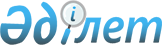 О бюджетах поселка, сельских округов Аршалынского района на 2021-2023 годыРешение Аршалынского районного маслихата Акмолинской области от 25 декабря 2020 года № 71/2. Зарегистрировано Департаментом юстиции Акмолинской области 18 января 2021 года № 8325.
      В соответствии с пунктом 2 статьи 9-1 Бюджетного кодекса Республики Казахстан от 4 декабря 2008 года, пункта 2-7 статьи 6 Закона Республики Казахстан от 23 января 2001 года "О местном государственном управлении и самоуправлении в Республике Казахстан", Аршалынский районный маслихат РЕШИЛ:
      1. Утвердить бюджет поселка Аршалы на 2021-2023 годы, согласно приложениям 1, 2, 3 соответственно, в том числе на 2021 год в следующих объемах:
      1) доходы – 67 669,6 тысяч тенге, в том числе:
      налоговые поступления – 33 591,9 тысяч тенге;
      неналоговые поступления – 81,1 тысяч тенге;
      поступления трансфертов – 33 996,6 тысяч тенге;
      2) затраты – 81 569,6 тысяч тенге;
      3) чистое бюджетное кредитование – 0 тысяч тенге, в том числе:
      бюджетные кредиты – 0 тысяч тенге;
      4) сальдо по операциям с финансовыми активами – 0 тысяч тенге, в том числе:
      приобретение финансовых активов – 0 тысяч тенге;
      5) дефицит (профицит) бюджета – - 13 900,0 тысяч тенге;
      6) финансирование дефицита (использование профицита) бюджета – 13 900,0 тысяч тенге.
      Сноска. Пункт 1 - в редакции решения Аршалынского районного маслихата Акмолинской области от 24.11.2021 № 16/2 (вводится в действие с 01.01.2021).


      2. Утвердить бюджет Ижевского сельского округа на 2021-2023 годы, согласно приложениям 4, 5, 6 соответственно, в том числе на 2021 год в следующих объемах:
      1) доходы – 31 677,9 тысяч тенге, в том числе:
      налоговые поступления – 6 072,1 тысяч тенге;
      неналоговые поступления – 392,9 тысяч тенге;
      поступления трансфертов – 25 212,9 тысяч тенге;
      2) затраты – 36 412,4 тысяч тенге;
      3) чистое бюджетное кредитование – 0 тысяч тенге, в том числе:
      бюджетные кредиты – 0 тысяч тенге;
      4) сальдо по операциям с финансовыми активами – 0 тысяч тенге, в том числе:
      приобретение финансовых активов – 0 тысяч тенге;
      5) дефицит (профицит) бюджета – - 4 734,5 тысяч тенге;
      6) финансирование дефицита (использование профицита) бюджета – 4 734,5 тысяч тенге.
      Сноска. Пункт 2 - в редакции решения Аршалынского районного маслихата Акмолинской области от 24.11.2021 № 16/2 (вводится в действие с 01.01.2021).


      3. Утвердить бюджет сельского округа Жибек жолы на 2021-2023 годы, согласно приложениям 7, 8, 9 соответственно, в том числе на 2021 год в следующих объемах:
      1) доходы – 344 986,5 тысяч тенге, в том числе:
      налоговые поступления – 28 786,0 тысяч тенге;
      неналоговые поступления – 330,0 тысяч тенге;
      поступления трансфертов – 315 870,5 тысяч тенге;
      2) затраты – 355 986,5 тысяч тенге;
      3) чистое бюджетное кредитование – 0 тысяч тенге, в том числе:
      бюджетные кредиты – 0 тысяч тенге;
      4) сальдо по операциям с финансовыми активами – 0 тысяч тенге, в том числе:
      приобретение финансовых активов – 0 тысяч тенге;
      5) дефицит (профицит) бюджета – - 11 000,0 тысяч тенге;
      6) финансирование дефицита (использование профицита) бюджета – 11 000,0 тысяч тенге.
      Сноска. Пункт 3 - в редакции решения Аршалынского районного маслихата Акмолинской области от 24.11.2021 № 16/2 (вводится в действие с 01.01.2021).


      4. Утвердить бюджет Анарского сельского округа на 2021-2023 годы, согласно приложениям 10, 11, 12 соответственно, в том числе на 2021 год в следующих объемах:
      1) доходы – 48 264,3 тысяч тенге, в том числе:
      налоговые поступления – 4 593,5 тысяч тенге;
      поступления трансфертов – 43 670,8 тысяч тенге;
      2) затраты – 49 634,2 тысяч тенге;
      3) чистое бюджетное кредитование – 0 тысяч тенге, в том числе:
      бюджетные кредиты – 0 тысяч тенге;
      4) сальдо по операциям с финансовыми активами – 0 тысяч тенге, в том числе:
      приобретение финансовых активов – 0 тысяч тенге;
      5) дефицит (профицит) бюджета – - 1 369,9 тысяч тенге;
      6) финансирование дефицита (использование профицита) бюджета – 1 369,9 тысяч тенге.
      Сноска. Пункт 4 - в редакции решения Аршалынского районного маслихата Акмолинской области от 24.11.2021 № 16/2 (вводится в действие с 01.01.2021).


      5. Утвердить бюджет Берсуатского сельского округа на 2021-2023 годы, согласно приложениям 13, 14, 15 соответственно, в том числе на 2021 год в следующих объемах:
      1) доходы – 24 612,7 тысяч тенге, в том числе:
      налоговые поступления – 1 368,0 тысяч тенге;
      поступления трансфертов – 23 244,7 тысяч тенге;
      2) затраты – 26 335,0 тысяч тенге;
      3) чистое бюджетное кредитование – 0 тысяч тенге, в том числе:
      бюджетные кредиты – 0 тысяч тенге;
      4) сальдо по операциям с финансовыми активами – 0 тысяч тенге, в том числе:
      приобретение финансовых активов – 0 тысяч тенге;
      5) дефицит (профицит) бюджета – - 1 722,3 тысяч тенге;
      6) финансирование дефицита (использование профицита) бюджета – 1 722,3 тысяч тенге.
      Сноска. Пункт 5 - в редакции решения Аршалынского районного маслихата Акмолинской области от 24.11.2021 № 16/2 (вводится в действие с 01.01.2021).


      6. Утвердить бюджет сельского округа Турген на 2021-2023 годы, согласно приложениям 16, 17, 18 соответственно, в том числе на 2021 год в следующих объемах:
      1) доходы – 26 214,3 тысяч тенге, в том числе:
      налоговые поступления – 2 118,0 тысяч тенге;
      поступления трансфертов – 24 096,3 тысяч тенге;
      2) затраты – 27 072,3 тысяч тенге;
      3) чистое бюджетное кредитование – 0 тысяч тенге, в том числе:
      бюджетные кредиты – 0 тысяч тенге;
      4) сальдо по операциям с финансовыми активами – 0 тысяч тенге, в том числе:
      приобретение финансовых активов – 0 тысяч тенге;
      5) дефицит (профицит) бюджета – - 858,0 тысяч тенге;
      6) финансирование дефицита (использование профицита) бюджета – 858,0 тысяч тенге.
      Сноска. Пункт 6 - в редакции решения Аршалынского районного маслихата Акмолинской области от 24.11.2021 № 16/2 (вводится в действие с 01.01.2021).


      7. Утвердить бюджет Константиновского сельского округа на 2021-2023 годы, согласно приложениям 19, 20, 21 соответственно, в том числе на 2021 год в следующих объемах:
      1) доходы – 38 829,0 тысяч тенге, в том числе:
      налоговые поступления – 5 197,0 тысяч тенге;
      неналоговые поступления – 324,0 тысяч тенге;
      поступления трансфертов – 33 308,0 тысяч тенге;
      2) затраты – 42 645,3 тысяч тенге;
      3) чистое бюджетное кредитование – 0 тысяч тенге, в том числе:
      бюджетные кредиты – 0 тысяч тенге;
      4) сальдо по операциям с финансовыми активами – 0 тысяч тенге, в том числе:
      приобретение финансовых активов – 0 тысяч тенге;
      5) дефицит (профицит) бюджета – - 3 816,3 тысяч тенге;
      6) финансирование дефицита (использование профицита) бюджета – 3 816,3 тысяч тенге.
      Сноска. Пункт 7 - в редакции решения Аршалынского районного маслихата Акмолинской области от 24.11.2021 № 16/2 (вводится в действие с 01.01.2021).


      8. Утвердить бюджет Михайловского сельского округа на 2021-2023 годы, согласно приложениям 22, 23, 24 соответственно, в том числе на 2021 год в следующих объемах:
      1) доходы – 39 403,9 тысяч тенге, в том числе:
      налоговые поступления – 4 159,0 тысяч тенге;
      поступления трансфертов – 35 244,9 тысяч тенге;
      2) затраты – 41 601,8 тысяч тенге;
      3) чистое бюджетное кредитование – 0 тысяч тенге, в том числе:
      бюджетные кредиты – 0 тысяч тенге;
      4) сальдо по операциям с финансовыми активами – 0 тысяч тенге, в том числе:
      приобретение финансовых активов – 0 тысяч тенге;
      5) дефицит (профицит) бюджета – - 2 197,9 тысяч тенге;
      6) финансирование дефицита (использование профицита) бюджета – 2 197,9 тысяч тенге.
      Сноска. Пункт 8 - в редакции решения Аршалынского районного маслихата Акмолинской области от 24.11.2021 № 16/2 (вводится в действие с 01.01.2021).


      9. Утвердить бюджет Волгодоновского сельского округа на 2021-2023 годы, согласно приложениям 25, 26, 27 соответственно, в том числе на 2021 год в следующих объемах:
      1) доходы – 278 350,2 тысяч тенге, в том числе:
      налоговые поступления – 5 277,2 тысяч тенге;
      поступления трансфертов – 273 073,0 тысяч тенге;
      2) затраты – 280 627,7 тысяч тенге;
      3) чистое бюджетное кредитование – 0 тысяч тенге, в том числе:
      бюджетные кредиты – 0 тысяч тенге;
      4) сальдо по операциям с финансовыми активами – 0 тысяч тенге, в том числе:
      приобретение финансовых активов – 0 тысяч тенге;
      5) дефицит (профицит) бюджета – - 2 277,5 тысяч тенге;
      6) финансирование дефицита (использование профицита) бюджета – 2 277,5 тысяч тенге.
      Сноска. Пункт 9 - в редакции решения Аршалынского районного маслихата Акмолинской области от 24.11.2021 № 16/2 (вводится в действие с 01.01.2021).


      10. Утвердить бюджет сельского округа Арнасай на 2021-2023 годы, согласно приложениям 28, 29, 30 соответственно, в том числе на 2021 год в следующих объемах:
      1) доходы – 171 211,7 тысяч тенге, в том числе:
      налоговые поступления – 2 764,0 тысяч тенге;
      поступления трансфертов – 168 447,7 тысяч тенге;
      2) затраты – 173 214,5 тысяч тенге;
      3) чистое бюджетное кредитование – 0 тысяч тенге, в том числе:
      бюджетные кредиты – 0 тысяч тенге;
      4) сальдо по операциям с финансовыми активами – 0 тысяч тенге, в том числе:
      приобретение финансовых активов – 0 тысяч тенге;
      5) дефицит (профицит) бюджета – - 2 002,8 тысяч тенге;
      6) финансирование дефицита (использование профицита) бюджета – 2002,8 тысяч тенге.
      Сноска. Пункт 10 - в редакции решения Аршалынского районного маслихата Акмолинской области от 24.11.2021 № 16/2 (вводится в действие с 01.01.2021).


      11. Утвердить бюджет Сарабинского сельского округа на 2021-2023 годы, согласно приложениям 31, 32, 33 соответственно, в том числе на 2021 год в следующих объемах:
      1) доходы – 21 408,4 тысяч тенге, в том числе:
      налоговые поступления – 1 488,0 тысяч тенге;
      поступления трансфертов – 19 920,4 тысяч тенге;
      2) затраты – 22 107,4 тысяч тенге;
      3) чистое бюджетное кредитование – 0 тысяч тенге, в том числе:
      бюджетные кредиты – 0 тысяч тенге;
      4) сальдо по операциям с финансовыми активами – 0 тысяч тенге, в том числе:
      приобретение финансовых активов – 0 тысяч тенге;
      5) дефицит (профицит) бюджета – - 699,0 тысяч тенге;
      6) финансирование дефицита (использование профицита) бюджета – 699,0 тысяч тенге.
      Сноска. Пункт 11 - в редакции решения Аршалынского районного маслихата Акмолинской области от 24.11.2021 № 16/2 (вводится в действие с 01.01.2021).


      12. Утвердить бюджет Булаксайского сельского округа на 2021-2023 годы, согласно приложениям 34, 35, 36 соответственно, в том числе на 2021 год в следующих объемах:
      1) доходы – 24 880,8 тысяч тенге, в том числе:
      налоговые поступления – 1 810,0 тысяч тенге;
      поступления трансфертов – 23 070,8 тысяч тенге;
      2) затраты – 26 149,8 тысяч тенге;
      3) чистое бюджетное кредитование – 0 тысяч тенге, в том числе:
      бюджетные кредиты – 0 тысяч тенге;
      4) сальдо по операциям с финансовыми активами – 0 тысяч тенге, в том числе:
      приобретение финансовых активов – 0 тысяч тенге;
      5) дефицит (профицит) бюджета – - 1 269,0 тысяч тенге;
      6) финансирование дефицита (использование профицита) бюджета – 1 269,0 тысяч тенге.
      Сноска. Пункт 12 - в редакции решения Аршалынского районного маслихата Акмолинской области от 24.11.2021 № 16/2 (вводится в действие с 01.01.2021).


      13. Утвердить бюджет Акбулакского сельского округа на 2021-2023 годы, согласно приложениям 37, 38, 39 соответственно, в том числе на 2021 год в следующих объемах:
      1) доходы – 26 573,8 тысяч тенге, в том числе:
      налоговые поступления – 2 475,3 тысяч тенге;
      неналоговые поступления – 80,7 тысяч тенге;
      поступления трансфертов – 24 017,8 тысяч тенге;
      2) затраты – 29 273,8 тысяч тенге;
      3) чистое бюджетное кредитование – 0 тысяч тенге, в том числе:
      бюджетные кредиты – 0 тысяч тенге;
      4) сальдо по операциям с финансовыми активами – 0 тысяч тенге, в том числе:
      приобретение финансовых активов – 0 тысяч тенге;
      5) дефицит (профицит) бюджета – - 2 700,0 тысяч тенге;
      6) финансирование дефицита (использование профицита) бюджета – 2 700,0 тысяч тенге.
      Сноска. Пункт 13 - в редакции решения Аршалынского районного маслихата Акмолинской области от 24.11.2021 № 16/2 (вводится в действие с 01.01.2021).


      14. Учесть, что в составе поступлений бюджета поселка, сельских округов на 2021 год предусмотрена субвенция из районного бюджета в сумме 237 663,0 тысяч тенге, в том числе:
      поселку Аршалы – 14 743,0 тысяч тенге;
      Ижевскому сельскому округу – 19 566,0 тысяч тенге;
      сельскому округу Жибек жолы – 9 884,0 тысяч тенге;
      Анарскому сельскому округу – 21 658,0 тысяч тенге;
      Берсуатскому сельскому округу – 18 940,0 тысяч тенге;
      сельскому округу Турген – 19 109,0 тысяч тенге;
      Константиновскому сельскому округу – 25 319,0 тысяч тенге;
      Михайловскому сельскому округу – 22 499,0 тысяч тенге;
      Волгодоновскому сельскому округу – 17 886,0 тысяч тенге;
      сельскому округу Арнасай – 14 698,0 тысяч тенге;
      Сарабинскому сельскому округу – 16 415,0 тысяч тенге;
      Булаксайскому сельскому округу – 17 768,0 тысяч тенге;
      Акбулакскому сельскому округу – 19 178,0 тысяч тенге.
      15. Учесть, что в составе поступлений бюджета поселка, сельских округов на 2021 год предусмотрены целевые трансферты из районного бюджета согласно приложению 40.
      Сноска. Пункт 15 - в редакции решения Аршалынского районного маслихата Акмолинской области от 24.11.2021 № 16/2 (вводится в действие с 01.01.2021).


      16. Настоящее решение вступает в силу со дня государственной регистрации в Департаменте юстиции Акмолинской области и вводится в действие с 1 января 2021 года.
      "СОГЛАСОВАНО" Бюджет поселка Аршалы на 2021 год
      Сноска. Приложение 1 - в редакции решения Аршалынского районного маслихата Акмолинской области от 24.11.2021 № 16/2 (вводится в действие с 01.01.2021). Бюджет поселка Аршалы на 2022 год Бюджет поселка Аршалы на 2023 год Бюджет Ижевского сельского округа на 2021 год
      Сноска. Приложение 4 - в редакции решения Аршалынского районного маслихата Акмолинской области от 24.11.2021 № 16/2 (вводится в действие с 01.01.2021). Бюджет Ижевского сельского округа на 2022 год Бюджет Ижевского сельского округа на 2023 год Бюджет сельского округа Жибек жолы на 2021 год
      Сноска. Приложение 7 - в редакции решения Аршалынского районного маслихата Акмолинской области от 24.11.2021 № 16/2 (вводится в действие с 01.01.2021). Бюджет сельского округа Жибек жолы на 2022 год Бюджет сельского округа Жибек жолы на 2023 год Бюджет Анарского сельского округа на 2021 год
      Сноска. Приложение 10 - в редакции решения Аршалынского районного маслихата Акмолинской области от 24.11.2021 № 16/2 (вводится в действие с 01.01.2021). Бюджет Анарского сельского округа на 2022 год Бюджет Анарского сельского округа на 2023 год Бюджет Берсуатского сельского округа на 2021 год
      Сноска. Приложение 13 - в редакции решения Аршалынского районного маслихата Акмолинской области от 24.11.2021 № 16/2 (вводится в действие с 01.01.2021). Бюджет Берсуатского сельского округа на 2022 год Бюджет Берсуатского сельского округа на 2023 год Бюджет сельского округа Турген на 2021 год
      Сноска. Приложение 16 - в редакции решения Аршалынского районного маслихата Акмолинской области от 24.11.2021 № 16/2 (вводится в действие с 01.01.2021). Бюджет сельского округа Турген на 2022 год Бюджет сельского округа Турген на 2023 год Бюджет Константиновского сельского округа на 2021 год
      Сноска. Приложение 19 - в редакции решения Аршалынского районного маслихата Акмолинской области от 24.11.2021 № 16/2 (вводится в действие с 01.01.2021). Бюджет Константиновского сельского округа на 2022 год Бюджет Константиновского сельского округа на 2023 год Бюджет Михайловского сельского округа на 2021 год
      Сноска. Приложение 22 - в редакции решения Аршалынского районного маслихата Акмолинской области от 24.11.2021 № 16/2 (вводится в действие с 01.01.2021). Бюджет Михайловского сельского округа на 2022 год Бюджет Михайловского сельского округа на 2023 год Бюджет Волгодоновского сельского округа на 2021 год
      Сноска. Приложение 25 - в редакции решения Аршалынского районного маслихата Акмолинской области от 24.11.2021 № 16/2 (вводится в действие с 01.01.2021). Бюджет Волгодоновского сельского округа на 2022 год Бюджет Волгодоновского сельского округа на 2023 год Бюджет сельского округа Арнасай на 2021 год
      Сноска. Приложение 28 - в редакции решения Аршалынского районного маслихата Акмолинской области от 24.11.2021 № 16/2 (вводится в действие с 01.01.2021). Бюджет сельского округа Арнасай на 2022 год Бюджет сельского округа Арнасай на 2023 год Бюджет Сарабинского сельского округа на 2021 год
      Сноска. Приложение 31 - в редакции решения Аршалынского районного маслихата Акмолинской области от 24.11.2021 № 16/2 (вводится в действие с 01.01.2021). Бюджет Сарабинского сельского округа на 2022 год Бюджет Сарабинского сельского округа на 2023 год Бюджет Булаксайского сельского округа на 2021 год
      Сноска. Приложение 34 - в редакции решения Аршалынского районного маслихата Акмолинской области от 24.11.2021 № 16/2 (вводится в действие с 01.01.2021). Бюджет Булаксайского сельского округа на 2022 год Бюджет Булаксайского сельского округа на 2023 год Бюджет Акбулакского сельского округа на 2021 год
      Сноска. Приложение 37 - в редакции решения Аршалынского районного маслихата Акмолинской области от 24.11.2021 № 16/2 (вводится в действие с 01.01.2021). Бюджет Акбулакского сельского округа на 2022 год Бюджет Акбулакского сельского округа на 2023 год Целевые трансферты из районного бюджета бюджетам поселка и сельских округов на 2021 год
      Сноска. Приложение 40 - в редакции решения Аршалынского районного маслихата Акмолинской области от 24.11.2021 № 16/2 (вводится в действие с 01.01.2021).
					© 2012. РГП на ПХВ «Институт законодательства и правовой информации Республики Казахстан» Министерства юстиции Республики Казахстан
				
      Председатель сессиирайонного маслихата

Э.Алиев

      Исполняющая обязанностисекретаря районного маслихата

И.Слободянюк

      Акимат Аршалынского района
Приложение 1 к решению
Аршалынского районного
маслихата от 25 декабря
2020 года № 71/2
Категория
Категория
Категория
Категория
Сумма
тысяч тенге
Класс
Класс
Класс
Сумма
тысяч тенге
Подкласс
Подкласс
Сумма
тысяч тенге
Наименование
Сумма
тысяч тенге
1
2
3
4
5
I. Доходы
67 669,6
1
Налоговые поступления
33 591,9
01
Подоходный налог
6 648,8
2
Индивидуальный подоходный налог
6 648,8
04
Hалоги на собственность
26 943,1
1
Hалоги на имущество
1 000,0
3
Земельный налог
3 068,2
4
Hалог на транспортные средства
22 874,9
2
Неналоговые поступления
81,1
01
Доходы от государственной собственности
81,1
5
Доходы от аренды имущества, находящегося в государственной собственности
81,1
4
Поступления трансфертов
33 996,6
02
Трансферты из вышестоящих органов государственного управления
33 996,6
3
Трансферты из районного (города областного значения) бюджета
33 996,6
Функциональная группа
Функциональная группа
Функциональная группа
Функциональная группа
Функциональная группа
Сумма
тысяч тенге
Функциональная подгруппа
Функциональная подгруппа
Функциональная подгруппа
Функциональная подгруппа
Сумма
тысяч тенге
Администратор бюджетных программ
Администратор бюджетных программ
Администратор бюджетных программ
Сумма
тысяч тенге
Программа
Программа
Сумма
тысяч тенге
Наименование
Сумма
тысяч тенге
II. Затраты
81 569,6
01
Государственные услуги общего характера
32 750,4
1
Представительные, исполнительные и другие органы, выполняющие общие функции государственного управления
32 750,4
124
Аппарат акима города районного значения, села, поселка, сельского округа
32 750,4
001
Услуги по обеспечению деятельности акима города районного значения, села, поселка, сельского округа
32 750,4
06
Социальная помощь и социальное обеспечение
16 862,0
2
Социальная помощь
16 862,0
124
Аппарат акима города районного значения, села, поселка, сельского округа
16 862,0
003
Оказание социальной помощи нуждающимся гражданам на дому
16 862,0
07
Жилищно-коммунальное хозяйство
19 157,2
2
Коммунальное хозяйство
8 447,2
124
Аппарат акима города районного значения, села, поселка, сельского округа
8 447,2
014
Организация водоснабжения населенных пунктов
8 447,2
3
Благоустройство населенных пунктов
10 710,0
124
Аппарат акима города районного значения, села, поселка, сельского округа
10 710,0
009
Обеспечение санитарии населенных пунктов
2 450,0
010
Содержание мест захоронений и погребение безродных
84,0
011
Благоустройство и озеленение населенных пунктов
8 176,0
12
Транспорт и коммуникации
12 800,0
1
Автомобильный транспорт
12 800,0
124
Аппарат акима города районного значения, села, поселка, сельского округа
12 800,0
013
Обеспечение функционирования автомобильных дорог в городах районного значения, селах, поселках, сельских округах
12 800,0
III. Чистое бюджетное кредитование
0 
Бюджетные кредиты 
0
IV. Сальдо по операциям с финансовыми активами
0
Приобретение финансовых активов
0
V. Дефицит (профицит) бюджета 
- 13 900,0
VI. Финансирование дефицита (использование профицита) бюджета
13 900,0
Используемые остатки бюджетных средств
13 900,0Приложение 2 к решению
Аршалынского районного
маслихата от 25 декабря
2020 года № 71/2
Категория
Категория
Категория
Категория
Сумма
тысяч тенге
Класс
Класс
Класс
Сумма
тысяч тенге
Подкласс
Подкласс
Сумма
тысяч тенге
Наименование
Сумма
тысяч тенге
1
2
3
4
5
I. Доходы
51805,0
1
Налоговые поступления
35896,0
01
Подоходный налог
3210,0
2
Индивидуальный подоходный налог
3210,0
04
Hалоги на собственность
32686,0
1
Hалоги на имущество
1070,0
3
Земельный налог
7490,0
4
Hалог на транспортные средства
24126,0
2
Неналоговые поступления
134,0
01
Доходы от государственной собственности
134,0
5
Доходы от аренды имущества, находящегося в государственной собственности
134,0
4
Поступления трансфертов
15775,0
02
Трансферты из вышестоящих органов государственного управления
15775,0
3
Трансферты из районного (города областного значения) бюджета
15775,0
Функциональная группа
Функциональная группа
Функциональная группа
Функциональная группа
Сумма
тысяч тенге
Администратор бюджетных программ
Администратор бюджетных программ
Администратор бюджетных программ
Сумма
тысяч тенге
Программа
Программа
Сумма
тысяч тенге
Наименование
Сумма
тысяч тенге
II. Затраты
51805,0
01
Государственные услуги общего характера
25069,0
124
Аппарат акима города районного значения, села, поселка, сельского округа
25069,0
001
Услуги по обеспечению деятельности акима города районного значения, села, поселка, сельского округа
25069,0
06
Социальная помощь и социальное обеспечение
10033,0
124
Аппарат акима города районного значения, села, поселка, сельского округа
10033,0
003
Оказание социальной помощи нуждающимся гражданам на дому
10033,0
07
Жилищно-коммунальное хозяйство
6003,0
124
Аппарат акима города районного значения, села, поселка, сельского округа
6003,0
009
Обеспечение санитарии населенных пунктов
1070,0
010
Содержание мест захоронений и погребение безродных
90,0
011
Благоустройство и озеленение населенных пунктов
4682,0
014
Организация водоснабжения населенных пунктов
161,0
12
Транспорт и коммуникации
10700,0
124
Аппарат акима города районного значения, села, поселка, сельского округа
10700,0
013
Обеспечение функционирования автомобильных дорог в городах районного значения, селах, поселках, сельских округах
10700,0
III. Сальдо по операциям с финансовыми активами
0
IV. Дефицит (профицит) бюджета 
0
V. Финансирование дефицита (использование профицита) бюджета
0Приложение 3 к решению
Аршалынского районного
маслихата от 25 декабря
2020 года № 71/2
Категория
Категория
Категория
Категория
Сумма
тысяч тенге
Класс
Класс
Класс
Сумма
тысяч тенге
Подкласс
Подкласс
Сумма
тысяч тенге
Наименование
Сумма
тысяч тенге
1
2
3
4
5
I. Доходы
55431,0
1
Налоговые поступления
38409,0
01
Подоходный налог
3435,0
2
Индивидуальный подоходный налог
3435,0
04
Hалоги на собственность
34974,0
1
Hалоги на имущество
1145,0
3
Земельный налог
8014,0
4
Hалог на транспортные средства
25815,0
2
Неналоговые поступления
143,0
01
Доходы от государственной собственности
143,0
5
Доходы от аренды имущества, находящегося в государственной собственности
143,0
4
Поступления трансфертов
16879,0
02
Трансферты из вышестоящих органов государственного управления
16879,0
3
Трансферты из районного (города областного значения) бюджета
16879,0
Функциональная группа
Функциональная группа
Функциональная группа
Функциональная группа
Сумма
тысяч тенге
Администратор бюджетных программ
Администратор бюджетных программ
Администратор бюджетных программ
Сумма
тысяч тенге
Программа
Программа
Сумма
тысяч тенге
Наименование
Сумма
тысяч тенге
II. Затраты
55431,0
01
Государственные услуги общего характера
26824,0
124
Аппарат акима города районного значения, села, поселка, сельского округа
26824,0
001
Услуги по обеспечению деятельности акима города районного значения, села, поселка, сельского округа
26824,0
06
Социальная помощь и социальное обеспечение
10735,0
124
Аппарат акима города районного значения, села, поселка, сельского округа
10735,0
003
Оказание социальной помощи нуждающимся гражданам на дому
10735,0
07
Жилищно-коммунальное хозяйство
6423,0
124
Аппарат акима города районного значения, села, поселка, сельского округа
6423,0
009
Обеспечение санитарии населенных пунктов
1145,0
010
Содержание мест захоронений и погребение безродных
96,0
011
Благоустройство и озеленение населенных пунктов
5010,0
014
Организация водоснабжения населенных пунктов
172,0
12
Транспорт и коммуникации
11449,0
124
Аппарат акима города районного значения, села, поселка, сельского округа
11449,0
013
Обеспечение функционирования автомобильных дорог в городах районного значения, селах, поселках, сельских округах
11449,0
III. Сальдо по операциям с финансовыми активами
0
IV. Дефицит (профицит) бюджета 
0
V. Финансирование дефицита (использование профицита) бюджета
0Приложение 4 к решению
Аршалынского районного
маслихата от 25 декабря
2020 года № 71/2
Категория
Категория
Категория
Категория
Сумма
тысяч тенге
Класс
Класс
Класс
Сумма
тысяч тенге
Подкласс
Подкласс
Сумма
тысяч тенге
Наименование
Сумма
тысяч тенге
1
2
3
4
5
I. Доходы
31 677,9
1
Налоговые поступления
6 072,1
01
Подоходный налог
644,8
2
Индивидуальный подоходный налог
644,8
04
Hалоги на собственность
5 427,3
1
Hалоги на имущество
106,6
3
Земельный налог
220,0
4
Hалог на транспортные средства
5 100,7
2
Неналоговые поступления
392,9
01
Доходы от государственной собственности
392,9
5
Доходы от аренды имущества, находящегося в государственной собственности
392,9
4
Поступления трансфертов
25 212,9
02
Трансферты из вышестоящих органов государственного управления
25 212,9
3
Трансферты из районного (города областного значения) бюджета
25 212,9
Функциональная группа
Функциональная группа
Функциональная группа
Функциональная группа
Функциональная группа
Сумма
тысяч тенге
Функциональная подгруппа
Функциональная подгруппа
Функциональная подгруппа
Функциональная подгруппа
Сумма
тысяч тенге
Администратор бюджетных программ
Администратор бюджетных программ
Администратор бюджетных программ
Сумма
тысяч тенге
Программа
Программа
Сумма
тысяч тенге
Наименование
Сумма
тысяч тенге
II. Затраты
36 412,4
01
Государственные услуги общего характера
29 722,1
1
Представительные, исполнительные и другие органы, выполняющие общие функции государственного управления
29 722,1
124
Аппарат акима города районного значения, села, поселка, сельского округа
29 722,1
001
Услуги по обеспечению деятельности акима города районного значения, села, поселка, сельского округа
24 932,1
022
Капитальные расходы государственного органа
4 790,0
06
Социальная помощь и социальное обеспечение
369,9
2
Социальная помощь
369,9
124
Аппарат акима города районного значения, села, поселка, сельского округа
369,9
003
Оказание социальной помощи нуждающимся гражданам на дому
369,9
07
Жилищно-коммунальное хозяйство
1 320,4
3
Благоустройство населенных пунктов
1 320,4
124
Аппарат акима города районного значения, села, поселка, сельского округа
1 320,4
008
Освещение улиц в населенных пунктах
290,2
009
Обеспечение санитарии населенных пунктов
255,0
011
Благоустройство и озеленение населенных пунктов
775,2
12
Транспорт и коммуникации
5 000,0
1
Автомобильный транспорт
5 000,0
124
Аппарат акима города районного значения, села, поселка, сельского округа
5 000,0
013
Обеспечение функционирования автомобильных дорог в городах районного значения, селах, поселках, сельских округах
5 000,0
III. Чистое бюджетное кредитование
0
Бюджетные кредиты 
0
IV. Сальдо по операциям с финансовыми активами
0
Приобретение финансовых активов
0
V. Дефицит (профицит) бюджета 
-4 734,5
VI. Финансирование дефицита (использование профицита) бюджета
4 734,5
Используемые остатки бюджетных средств
4 734,5Приложение 5 к решению
Аршалынского районного
маслихата от 25 декабря
2020 года № 71/2
Категория
Категория
Категория
Категория
Сумма
тысяч тенге
Класс
Класс
Класс
Сумма
тысяч тенге
Подкласс
Подкласс
Сумма
тысяч тенге
Наименование
Сумма
тысяч тенге
1
2
3
4
5
I. Доходы
27104,0
1
Налоговые поступления
5610,0
04
Hалоги на собственность
5610,0
1
Hалоги на имущество
44,0
3
Земельный налог
749,0
4
Hалог на транспортные средства
4817,0
2
Неналоговые поступления
559,0
01
Доходы от государственной собственности
559,0
5
Доходы от аренды имущества, находящегося в государственной собственности
559,0
4
Поступления трансфертов
20935,0
02
Трансферты из вышестоящих органов государственного управления
20935,0
3
Трансферты из районного (города областного значения) бюджета
20935,0
Функциональная группа
Функциональная группа
Функциональная группа
Функциональная группа
Сумма
тысяч тенге
Администратор бюджетных программ
Администратор бюджетных программ
Администратор бюджетных программ
Сумма
тысяч тенге
Программа
Программа
Сумма
тысяч тенге
Наименование
Сумма
тысяч тенге
II. Затраты
27104,0
01
Государственные услуги общего характера
19960,0
124
Аппарат акима города районного значения, села, поселка, сельского округа
19960,0
001
Услуги по обеспечению деятельности акима города районного значения, села, поселка, сельского округа
19960,0
06
Социальная помощь и социальное обеспечение
287,0
124
Аппарат акима города районного значения, села, поселка, сельского округа
287,0
003
Оказание социальной помощи нуждающимся гражданам на дому
287,0
07
Жилищно-коммунальное хозяйство
1507,0
124
Аппарат акима города районного значения, села, поселка, сельского округа
1507,0
008
Освещение улиц в населенных пунктах
445,0
009
Обеспечение санитарии населенных пунктов
273,0
010
Содержание мест захоронений и погребение безродных
32,0
011
Благоустройство и озеленение населенных пунктов
757,0
12
Транспорт и коммуникации
5350,0
124
Аппарат акима города районного значения, села, поселка, сельского округа
5350,0
013
Обеспечение функционирования автомобильных дорог в городах районного значения, селах, поселках, сельских округах
5350,0
III. Сальдо по операциям с финансовыми активами
0
IV. Дефицит (профицит) бюджета 
0
V. Финансирование дефицита (использование профицита) бюджета
0Приложение 6 к решению
Аршалынского районного
маслихата от 25 декабря
2020 года № 71/2
Категория
Категория
Категория
Категория
Сумма
тысяч тенге
Класс
Класс
Класс
Сумма
тысяч тенге
Подкласс
Подкласс
Сумма
тысяч тенге
Наименование
Сумма
тысяч тенге
1
2
3
4
5
I. Доходы
29000,0
1
Налоговые поступления
6002,0
04
Hалоги на собственность
6002,0
1
Hалоги на имущество
47,0
3
Земельный налог
801,0
4
Hалог на транспортные средства
5154,0
2
Неналоговые поступления
598,0
01
Доходы от государственной собственности
598,0
5
Доходы от аренды имущества, находящегося в государственной собственности
598,0
4
Поступления трансфертов
22400,0
02
Трансферты из вышестоящих органов государственного управления
22400,0
3
Трансферты из районного (города областного значения) бюджета
22400,0
Функциональная группа
Функциональная группа
Функциональная группа
Функциональная группа
Сумма
тысяч тенге
Администратор бюджетных программ
Администратор бюджетных программ
Администратор бюджетных программ
Сумма
тысяч тенге
Программа
Программа
Сумма
тысяч тенге
Наименование
Сумма
тысяч тенге
II. Затраты
29000,0
01
Государственные услуги общего характера
21357,0
124
Аппарат акима города районного значения, села, поселка, сельского округа
21357,0
001
Услуги по обеспечению деятельности акима города районного значения, села, поселка, сельского округа
21357,0
06
Социальная помощь и социальное обеспечение
307,0
124
Аппарат акима города районного значения, села, поселка, сельского округа
307,0
003
Оказание социальной помощи нуждающимся гражданам на дому
307,0
07
Жилищно-коммунальное хозяйство
1612,0
124
Аппарат акима города районного значения, села, поселка, сельского округа
1612,0
008
Освещение улиц в населенных пунктах
476,0
009
Обеспечение санитарии населенных пунктов
292,0
010
Содержание мест захоронений и погребение безродных
34,0
011
Благоустройство и озеленение населенных пунктов
810,0
12
Транспорт и коммуникации
5724,0
124
Аппарат акима города районного значения, села, поселка, сельского округа
5724,0
013
Обеспечение функционирования автомобильных дорог в городах районного значения, селах, поселках, сельских округах
5724,0
III. Сальдо по операциям с финансовыми активами
0
IV. Дефицит (профицит) бюджета 
0
V. Финансирование дефицита (использование профицита) бюджета
0Приложение 7 к решению
Аршалынского районного
маслихата от 25 декабря
2020 года № 71/2
Категория
Категория
Категория
Категория
Сумма тысяч тенге
Класс
Класс
Класс
Сумма тысяч тенге
Подкласс
Подкласс
Сумма тысяч тенге
Наименование
Сумма тысяч тенге
1
2
3
4
5
I. Доходы
344 986,5
1
Налоговые поступления
28 786,0
01
Подоходный налог
2 500,0
2
Индивидуальный подоходный налог
2 500,0
04
Hалоги на собственность
26 286,0
1
Hалоги на имущество
2 585,0
3
Земельный налог
6 342,0
4
Hалог на транспортные средства
17 359,0
2
Неналоговые поступления
330,0
01
Доходы от государственной собственности
330,0
5
Доходы от аренды имущества, находящегося в государственной собственности
330,0
4
Поступления трансфертов
315 870,5
02
Трансферты из вышестоящих органов государственного управления
315 870,5
3
Трансферты из районного (города областного значения) бюджета
315 870,5
Функциональная группа
Функциональная группа
Функциональная группа
Функциональная группа
Функциональная группа
Сумма
тысяч тенге
Функциональная подгруппа
Функциональная подгруппа
Функциональная подгруппа
Функциональная подгруппа
Сумма
тысяч тенге
Администратор бюджетных программ
Администратор бюджетных программ
Администратор бюджетных программ
Сумма
тысяч тенге
Программа
Программа
Сумма
тысяч тенге
Наименование
Сумма
тысяч тенге
II. Затраты
355 986,5
01
Государственные услуги общего характера
34 351,0
1
Представительные, исполнительные и другие органы, выполняющие общие функции государственного управления
34 351,0
124
Аппарат акима города районного значения, села, поселка, сельского округа
34 351,0
001
Услуги по обеспечению деятельности акима города районного значения, села, поселка, сельского округа
29 161,0
022
Капитальные расходы государственного органа
5 190,0
06
Социальная помощь и социальное обеспечение
1 574,4
2
Социальная помощь
1 574,4
124
Аппарат акима города районного значения, села, поселка, сельского округа
1 574,4
003
Оказание социальной помощи нуждающимся гражданам на дому
1 574,4
07
Жилищно-коммунальное хозяйство
32 104,0
2
Коммунальное хозяйство
28 650,0
124
Аппарат акима города районного значения, села, поселка, сельского округа
28 650,0
014
Организация водоснабжения населенных пунктов
28 650,0
3
Благоустройство населенных пунктов
3 454,0
124
Аппарат акима города районного значения, села, поселка, сельского округа
3 454,0
008
Освещение улиц в населенных пунктах
1 077,0
009
Обеспечение санитарии населенных пунктов
1 150,0
011
Благоустройство и озеленение населенных пунктов
1 227,0
12
Транспорт и коммуникации
274 957,1
1
Автомобильный транспорт
274 957,1
124
Аппарат акима города районного значения, села, поселка, сельского округа
274 957,1
013
Обеспечение функционирования автомобильных дорог в городах районного значения, селах, поселках, сельских округах
20 310,0
045
Капитальный и средний ремонт автомобильных дорог в городах районного значения, селах, поселках, сельских округах
254 647,1
13
Прочие
13 000,0
9
Прочие
13 000,0
124
Аппарат акима города районного значения, села, поселка, сельского округа
13 000,0
057
Реализация мероприятий по социальной и инженерной инфраструктуре в сельских населенных пунктах в рамках проекта "Ауыл-Ел бесігі"
13 000,0
III. Чистое бюджетное кредитование
0 
Бюджетные кредиты 
0
IV. Сальдо по операциям с финансовыми активами
0
Приобретение финансовых активов
0
V. Дефицит (профицит) бюджета 
- 11 000,0
VI. Финансирование дефицита (использование профицита) бюджета
11 000,0
Используемые остатки бюджетных средств
11 000,0Приложение 8 к решению
Аршалынского районного
маслихата от 25 декабря
2020 года № 71/2
Категория
Категория
Категория
Категория
Сумма
тысяч тенге
Класс
Класс
Класс
Сумма
тысяч тенге
Подкласс
Подкласс
Сумма
тысяч тенге
Наименование
Сумма
тысяч тенге
1
2
3
4
5
I. Доходы
41731,0
1
Налоговые поступления
29735,0
01
Подоходный налог
2675,0
2
Индивидуальный подоходный налог
2675,0
04
Hалоги на собственность
27060,0
1
Hалоги на имущество
2766,0
3
Земельный налог
10199,0
4
Hалог на транспортные средства
14095,0
2
Неналоговые поступления
353,0
01
Доходы от государственной собственности
353,0
5
Доходы от аренды имущества, находящегося в государственной собственности
353,0
4
Поступления трансфертов
11643,0
02
Трансферты из вышестоящих органов государственного управления
11643,0
3
Трансферты из районного (города областного значения) бюджета
11643,0
Функциональная группа
Функциональная группа
Функциональная группа
Функциональная группа
Сумма
тысяч тенге
Администратор бюджетных программ
Администратор бюджетных программ
Администратор бюджетных программ
Сумма
тысяч тенге
Программа
Программа
Сумма
тысяч тенге
Наименование
Сумма
тысяч тенге
II. Затраты
41731,0
01
Государственные услуги общего характера
23373,0
124
Аппарат акима города районного значения, села, поселка, сельского округа
23373,0
001
Услуги по обеспечению деятельности акима города районного значения, села, поселка, сельского округа
23373,0
06
Социальная помощь и социальное обеспечение
1633,0
124
Аппарат акима города районного значения, села, поселка, сельского округа
1633,0
003
Оказание социальной помощи нуждающимся гражданам на дому
1633,0
07
Жилищно-коммунальное хозяйство
3885,0
124
Аппарат акима города районного значения, села, поселка, сельского округа
3885,0
008
Освещение улиц в населенных пунктах
1152,0
009
Обеспечение санитарии населенных пунктов
1231,0
010
Содержание мест захоронений и погребение безродных
28,0
011
Благоустройство и озеленение населенных пунктов
1313,0
014
Организация водоснабжения населенных пунктов
161,0
12
Транспорт и коммуникации
12840,0
124
Аппарат акима города районного значения, села, поселка, сельского округа
12840,0
013
Обеспечение функционирования автомобильных дорог в городах районного значения, селах, поселках, сельских округах
12840,0
III. Сальдо по операциям с финансовыми активами
0
IV. Дефицит (профицит) бюджета 
0
V. Финансирование дефицита (использование профицита) бюджета
0Приложение 9 к решению
Аршалынского районного
маслихата от 25 декабря
2020 года № 71/2
Категория
Категория
Категория
Категория
Сумма
тысяч тенге
Класс
Класс
Класс
Сумма
тысяч тенге
Подкласс
Подкласс
Сумма
тысяч тенге
Наименование
Сумма
тысяч тенге
1
2
3
4
5
I. Доходы
44652,0
1
Налоговые поступления
31806,0
01
Подоходный налог
2862,0
2
Индивидуальный подоходный налог
2862,0
04
Hалоги на собственность
28944,0
1
Hалоги на имущество
2960,0
3
Земельный налог
10913,0
4
Hалог на транспортные средства
15071,0
2
Неналоговые поступления
378,0
01
Доходы от государственной собственности
378,0
5
Доходы от аренды имущества, находящегося в государственной собственности
378,0
4
Поступления трансфертов
12468,0
02
Трансферты из вышестоящих органов государственного управления
12468,0
3
Трансферты из районного (города областного значения) бюджета
12468,0
Функциональная группа
Функциональная группа
Функциональная группа
Функциональная группа
Сумма
тысяч тенге
Администратор бюджетных программ
Администратор бюджетных программ
Администратор бюджетных программ
Сумма
тысяч тенге
Программа
Программа
Сумма
тысяч тенге
Наименование
Сумма
тысяч тенге
II. Затраты
44652,0
01
Государственные услуги общего характера
25009,0
124
Аппарат акима города районного значения, села, поселка, сельского округа
25009,0
001
Услуги по обеспечению деятельности акима города районного значения, села, поселка, сельского округа
25009,0
06
Социальная помощь и социальное обеспечение
1747,0
124
Аппарат акима города районного значения, села, поселка, сельского округа
1747,0
003
Оказание социальной помощи нуждающимся гражданам на дому
1747,0
07
Жилищно-коммунальное хозяйство
4157,0
124
Аппарат акима города районного значения, села, поселка, сельского округа
4157,0
008
Освещение улиц в населенных пунктах
1233,0
009
Обеспечение санитарии населенных пунктов
1317,0
010
Содержание мест захоронений и погребение безродных
30,0
011
Благоустройство и озеленение населенных пунктов
1405,0
014
Организация водоснабжения населенных пунктов
172,0
12
Транспорт и коммуникации
13739,0
124
Аппарат акима города районного значения, села, поселка, сельского округа
13739,0
013
Обеспечение функционирования автомобильных дорог в городах районного значения, селах, поселках, сельских округах
13739,0
III. Сальдо по операциям с финансовыми активами
0
IV. Дефицит (профицит) бюджета 
0
V. Финансирование дефицита (использование профицита) бюджета
0Приложение 10 к решению
Аршалынского районного
маслихата от 25 декабря
2020 года № 71/2
Категория
Категория
Категория
Категория
Сумма
тысяч тенге
Класс
Класс
Класс
Сумма
тысяч тенге
Подкласс
Подкласс
Сумма
тысяч тенге
Наименование
Сумма
тысяч тенге
Сумма
тысяч тенге
1
2
3
4
5
I. Доходы
48 264,3
1
Налоговые поступления
4 593,5
01
Подоходный налог
2 553,4
2
Индивидуальный подоходный налог
2 553,4
04
Hалоги на собственность
2 040,1
1
Hалоги на имущество
53,0
3
Земельный налог
62,2
4
Hалог на транспортные средства
1 924,9
4
Поступления трансфертов
43 670,8
02
Трансферты из вышестоящих органов государственного управления
43 670,8
3
Трансферты из районного (города областного значения) бюджета
43 670,8
Функциональная группа
Функциональная группа
Функциональная группа
Функциональная группа
Функциональная группа
Сумма
тысяч тенге
Функциональная подгруппа
Функциональная подгруппа
Функциональная подгруппа
Функциональная подгруппа
Сумма
тысяч тенге
Администратор бюджетных программ
Администратор бюджетных программ
Администратор бюджетных программ
Сумма
тысяч тенге
Программа
Программа
Сумма
тысяч тенге
Наименование
Сумма
тысяч тенге
II. Затраты
49 634,2
01
Государственные услуги общего характера
20 076,0
1
Представительные, исполнительные и другие органы, выполняющие общие функции государственного управления
20 076,0
124
Аппарат акима города районного значения, села, поселка, сельского округа
20 076,0
001
Услуги по обеспечению деятельности акима города районного значения, села, поселка, сельского округа
20 076,0
06
Социальная помощь и социальное обеспечение
7 851,0
2
Социальная помощь
7 851,0
124
Аппарат акима города районного значения, села, поселка, сельского округа
7 851,0
003
Оказание социальной помощи нуждающимся гражданам на дому
7 851,0
07
Жилищно-коммунальное хозяйство
9 727,3
2
Коммунальное хозяйство
8 874,3
124
Аппарат акима города районного значения, села, поселка, сельского округа
8 874,3
014
Организация водоснабжения населенных пунктов
8 874,3
3
Благоустройство населенных пунктов
853,0
124
Аппарат акима города районного значения, села, поселка, сельского округа
853,0
008
Освещение улиц в населенных пунктах
679,0
009
Обеспечение санитарии населенных пунктов
15,0
010
Содержание мест захоронений и погребение безродных
24,0
12
Транспорт и коммуникации
11 979,9
1
Автомобильный транспорт
11 979,9
124
Аппарат акима города районного значения, села, поселка, сельского округа
11 979,9
013
Обеспечение функционирования автомобильных дорог в городах районного значения, селах, поселках, сельских округах
11 979,9
III. Чистое бюджетное кредитование
0
Бюджетные кредиты 
0
IV. Сальдо по операциям с финансовыми активами
0
Приобретение финансовых активов
0
V. Дефицит (профицит) бюджета 
-1 369,9
VI. Финансирование дефицита (использование профицита) бюджета
1 369,9
Используемые остатки бюджетных средств
1 369,9Приложение 11 к решению
Аршалынского районного
маслихата от 25 декабря
2020 года № 71/2
Категория
Категория
Категория
Категория
Сумма
тысяч тенге
Класс
Класс
Класс
Сумма
тысяч тенге
Подкласс
Подкласс
Сумма
тысяч тенге
Наименование
Сумма
тысяч тенге
1
2
3
4
5
I. Доходы
25897,0
1
Налоговые поступления
2724,0
04
Hалоги на собственность
2724,0
1
Hалоги на имущество
57,0
3
Земельный налог
193,0
4
Hалог на транспортные средства
2474,0
4
Поступления трансфертов
23173,0
02
Трансферты из вышестоящих органов государственного управления
23173,0
3
Трансферты из районного (города областного значения) бюджета
23173,0
Функциональная группа
Функциональная группа
Функциональная группа
Функциональная группа
Сумма
тысяч тенге
Администратор бюджетных программ
Администратор бюджетных программ
Администратор бюджетных программ
Сумма
тысяч тенге
Программа
Программа
Сумма
тысяч тенге
Наименование
Сумма
тысяч тенге
II. Затраты
25897,0
01
Государственные услуги общего характера
14419,0
124
Аппарат акима города районного значения, села, поселка, сельского округа
14419,0
001
Услуги по обеспечению деятельности акима города районного значения, села, поселка, сельского округа
14419,0
06
Социальная помощь и социальное обеспечение
5005,0
124
Аппарат акима города районного значения, села, поселка, сельского округа
5005,0
003
Оказание социальной помощи нуждающимся гражданам на дому
5005,0
07
Жилищно-коммунальное хозяйство
1123,0
124
Аппарат акима города районного значения, села, поселка, сельского округа
1123,0
008
Освещение улиц в населенных пунктах
726,0
009
Обеспечение санитарии населенных пунктов
161,0
010
Содержание мест захоронений и погребение безродных
26,0
014
Организация водоснабжения населенных пунктов
210,0
12
Транспорт и коммуникации
5350,0
124
Аппарат акима города районного значения, села, поселка, сельского округа
5350,0
013
Обеспечение функционирования автомобильных дорог в городах районного значения, селах, поселках, сельских округах
5350,0
III. Сальдо по операциям с финансовыми активами
0
IV. Дефицит (профицит) бюджета 
0
V. Финансирование дефицита (использование профицита) бюджета
0Приложение 12 к решению
Аршалынского районного
маслихата от 25 декабря
2020 года № 71/2
Категория
Категория
Категория
Категория
Сумма
тысяч тенге
Класс
Класс
Класс
Сумма
тысяч тенге
Подкласс
Подкласс
Сумма
тысяч тенге
Наименование
Сумма
тысяч тенге
1
2
3
4
5
I. Доходы
27709,0
1
Налоговые поступления
2914,0
04
Hалоги на собственность
2914,0
1
Hалоги на имущество
61,0
3
Земельный налог
206,0
4
Hалог на транспортные средства
2647,0
4
Поступления трансфертов
24795,0
02
Трансферты из вышестоящих органов государственного управления
24795,0
3
Трансферты из районного (города областного значения) бюджета
24795,0
Функциональная группа
Функциональная группа
Функциональная группа
Функциональная группа
Сумма
тысяч тенге
Администратор бюджетных программ
Администратор бюджетных программ
Администратор бюджетных программ
Сумма
тысяч тенге
Программа
Программа
Сумма
тысяч тенге
Наименование
Сумма
тысяч тенге
II. Затраты
27709,0
01
Государственные услуги общего характера
15428,0
124
Аппарат акима города районного значения, села, поселка, сельского округа
15428,0
001
Услуги по обеспечению деятельности акима города районного значения, села, поселка, сельского округа
15428,0
06
Социальная помощь и социальное обеспечение
5355,0
124
Аппарат акима города районного значения, села, поселка, сельского округа
5355,0
003
Оказание социальной помощи нудающимся гражданам на дому
5355,0
07
Жилищно-коммунальное хозяйство
1202,0
124
Аппарат акима города районного значения, села, поселка, сельского округа
1202,0
008
Освещение улиц в населенных пунктах
777,0
009
Обеспечение санитарии населенных пунктов
172,0
010
Содержание мест захоронений и погребение безродных
28,0
014
Организация водоснабжения населенных пунктов
225,0
12
Транспорт и коммуникации
5724,0
124
Аппарат акима города районного значения, села, поселка, сельского округа
5724,0
013
Обеспечение функционирования автомобильных дорог в городах районного значения, селах, поселках, сельских округах
5724,0
III. Сальдо по операциям с финансовыми активами
0
IV. Дефицит (профицит) бюджета 
0
V. Финансирование дефицита (использование профицита) бюджета
0Приложение 13 к решению
Аршалынского районного
маслихата от 25 декабря
2020 года № 71/2
Категория
Категория
Категория
Категория
Сумма
тысяч тенге
Класс
Класс
Класс
Сумма
тысяч тенге
Подкласс
Подкласс
Сумма
тысяч тенге
Наименование
Сумма
тысяч тенге
1
2
3
4
5
I. Доходы
24 612,7
1
Налоговые поступления
1 368,0
01
Подоходный налог
17,2
2
Индивидуальный подоходный налог
17,2
04
Hалоги на собственность
1 350,8
1
Hалоги на имущество
51,1
3
Земельный налог
7,0
4
Hалог на транспортные средства
1 292,7
4
Поступления трансфертов
23 244,7
02
Трансферты из вышестоящих органов государственного управления
23 244,7
3
Трансферты из районного (города областного значения) бюджета
23 244,7
Функциональная группа
Функциональная группа
Функциональная группа
Функциональная группа
Функциональная группа
Сумма
тысяч тенге
Функциональная подгруппа
Функциональная подгруппа
Функциональная подгруппа
Функциональная подгруппа
Сумма
тысяч тенге
Администратор бюджетных программ
Администратор бюджетных программ
Администратор бюджетных программ
Сумма
тысяч тенге
Программа
Программа
Сумма
тысяч тенге
Наименование
Сумма
тысяч тенге
II. Затраты
26 335,0
01
Государственные услуги общего характера
15 949,7
1
Представительные, исполнительные и другие органы, выполняющие общие функции государственного управления
15 949,7
124
Аппарат акима города районного значения, села, поселка, сельского округа
15 949,7
001
Услуги по обеспечению деятельности акима города районного значения, села, поселка, сельского округа
15 949,7
06
Социальная помощь и социальное обеспечение
1 858,9
2
Социальная помощь
1 858,9
124
Аппарат акима города районного значения, села, поселка, сельского округа
1 858,9
003
Оказание социальной помощи нуждающимся гражданам на дому
1 858,9
07
Жилищно-коммунальное хозяйство
3 526,4
2
Коммунальное хозяйство
2 970,4
124
Аппарат акима города районного значения, села, поселка, сельского округа
2 970,4
014
Организация водоснабжения населенных пунктов
2 970,4
3
Благоустройство населенных пунктов
556,0
124
Аппарат акима города районного значения, села, поселка, сельского округа
556,0
008
Освещение улиц в населенных пунктах
380,0
009
Обеспечение санитарии населенных пунктов
150,0
010
Содержание мест захоронений и погребение безродных
26,0
12
Транспорт и коммуникации
5 000,0
1
Автомобильный транспорт
5 000,0
124
Аппарат акима города районного значения, села, поселка, сельского округа
5 000,0
013
Обеспечение функционирования автомобильных дорог в городах районного значения, селах, поселках, сельских округах
5 000,0
III. Чистое бюджетное кредитование
0
Бюджетные кредиты 
0
IV. Сальдо по операциям с финансовыми активами
0
Приобретение финансовых активов
0
V. Дефицит (профицит) бюджета 
- 1 722,3
VI. Финансирование дефицита (использование профицита) бюджета
1 722,3
Используемые остатки бюджетных средств
1 722,3Приложение 14 к решению
Аршалынского районного
маслихата от 25 декабря
2020 года № 71/2
Категория
Категория
Категория
Категория
Сумма
тысяч тенге
Класс
Класс
Класс
Сумма
тысяч тенге
Подкласс
Подкласс
Сумма
тысяч тенге
Наименование
Сумма
тысяч тенге
1
2
3
4
5
I. Доходы
21730,0
1
Налоговые поступления
1464,0
04
Hалоги на собственность
1464,0
1
Hалоги на имущество
28,0
3
Земельный налог
45,0
4
Hалог на транспортные средства
1391,0
4
Поступления трансфертов
20266,0
02
Трансферты из вышестоящих органов государственного управления
20266,0
3
Трансферты из районного (города областного значения) бюджета
20266,0
Функциональная группа
Функциональная группа
Функциональная группа
Функциональная группа
Сумма
тысяч тенге
Администратор бюджетных программ
Администратор бюджетных программ
Администратор бюджетных программ
Сумма
тысяч тенге
Программа
Программа
Сумма
тысяч тенге
Наименование
Сумма
тысяч тенге
II. Затраты
21730,0
01
Государственные услуги общего характера
14379,0
124
Аппарат акима города районного значения, села, поселка, сельского округа
14379,0
001
Услуги по обеспечению деятельности акима города районного значения, села, поселка, сельского округа
14379,0
06
Социальная помощь и социальное обеспечение
1219,0
124
Аппарат акима города районного значения, села, поселка, сельского округа
1219,0
003
Оказание социальной помощи нуждающимся гражданам на дому
1219,0
07
Жилищно-коммунальное хозяйство
782,0
124
Аппарат акима города районного значения, села, поселка, сельского округа
782,0
008
Освещение улиц в населенных пунктах
407,0
009
Обеспечение санитарии населенных пунктов
161,0
010
Содержание мест захоронений и погребение безродных
28,0
014
Организация водоснабжения населенных пунктов
186,0
12
Транспорт и коммуникации
5350,0
124
Аппарат акима города районного значения, села, поселка, сельского округа
5350,0
013
Обеспечение функционирования автомобильных дорог в городах районного значения, селах, поселках, сельских округах
5350,0
III. Сальдо по операциям с финансовыми активами
0
IV. Дефицит (профицит) бюджета 
0
V. Финансирование дефицита (использование профицита) бюджета
0Приложение 15 к решению
Аршалынского районного
маслихата от 25 декабря
2020 года № 71/2
Категория
Категория
Категория
Категория
Сумма
тысяч тенге
Класс
Класс
Класс
Сумма
тысяч тенге
Подкласс
Подкласс
Сумма
тысяч тенге
Наименование
Сумма
тысяч тенге
1
2
3
4
5
I. Доходы
23250,0
1
Налоговые поступления
1566,0
04
Hалоги на собственность
1566,0
1
Hалоги на имущество
30,0
3
Земельный налог
48,0
4
Hалог на транспортные средства
1488,0
4
Поступления трансфертов
21684,0
02
Трансферты из вышестоящих органов государственного управления
21684,0
3
Трансферты из районного (города областного значения) бюджета
21684,0
Функциональная группа
Функциональная группа
Функциональная группа
Функциональная группа
Сумма
тысяч тенге
Администратор бюджетных программ
Администратор бюджетных программ
Администратор бюджетных программ
Сумма
тысяч тенге
Программа
Программа
Сумма
тысяч тенге
Наименование
Сумма
тысяч тенге
II. Затраты
23250,0
01
Государственные услуги общего характера
15386,0
124
Аппарат акима города районного значения, села, поселка, сельского округа
15386,0
001
Услуги по обеспечению деятельности акима города районного значения, села, поселка, сельского округа
15386,0
06
Социальная помощь и социальное обеспечение
1304,0
124
Аппарат акима города районного значения, села, поселка, сельского округа
1304,0
003
Оказание социальной помощи нуждающимся гражданам на дому
1304,0
07
Жилищно-коммунальное хозяйство
836,0
124
Аппарат акима города районного значения, села, поселка, сельского округа
836,0
008
Освещение улиц в населенных пунктах
435,0
009
Обеспечение санитарии населенных пунктов
172,0
010
Содержание мест захоронений и погребение безродных
30,0
014
Организация водоснабжения населенных пунктов
199,0
12
Транспорт и коммуникации
5724,0
124
Аппарат акима города районного значения, села, поселка, сельского округа
5724,0
013
Обеспечение функционирования автомобильных дорог в городах районного значения, селах, поселках, сельских округах
5724,0
III. Сальдо по операциям с финансовыми активами
0
IV. Дефицит (профицит) бюджета 
0
V. Финансирование дефицита (использование профицита) бюджета
0Приложение 16 к решению
Аршалынского районного
маслихата от 25 декабря
2020 года № 71/2
Категория
Категория
Категория
Категория
Сумма
тысяч тенге
Класс
Класс
Класс
Сумма
тысяч тенге
Подкласс
Подкласс
Сумма
тысяч тенге
Наименование
Сумма
тысяч тенге
1
2
3
4
5
I. Доходы
26 214,3
1
Налоговые поступления
2 118,0
01
Подоходный налог
320,8
2
Индивидуальный подоходный налог
320,8
04
Hалоги на собственность
1 797,2
1
Hалоги на имущество
31,6
3
Земельный налог
25,3
4
Hалог на транспортные средства
1 740,3
4
Поступления трансфертов
24 096,3
02
Трансферты из вышестоящих органов государственного управления
24 096,3
3
Трансферты из районного (города областного значения) бюджета
24 096,3
Функциональная группа
Функциональная группа
Функциональная группа
Функциональная группа
Функциональная группа
Сумма
тысяч тенге
Функциональная подгруппа
Функциональная подгруппа
Функциональная подгруппа
Функциональная подгруппа
Сумма
тысяч тенге
Администратор бюджетных программ
Администратор бюджетных программ
Администратор бюджетных программ
Сумма
тысяч тенге
Программа
Программа
Сумма
тысяч тенге
Наименование
Сумма
тысяч тенге
II. Затраты
27 072,3
01
Государственные услуги общего характера
17 917,0
1
Представительные, исполнительные и другие органы, выполняющие общие функции государственного управления
17 917,0
124
Аппарат акима города районного значения, села, поселка, сельского округа
17 917,0
001
Услуги по обеспечению деятельности акима города районного значения, села, поселка, сельского округа
17 917,0
06
Социальная помощь и социальное обеспечение
1 945,5
2
Социальная помощь
1 945,5
124
Аппарат акима города районного значения, села, поселка, сельского округа
1 945,5
003
Оказание социальной помощи нуждающимся гражданам на дому
1 945,5
07
Жилищно-коммунальное хозяйство
1 609,8
2
Коммунальное хозяйство
1 062,8
124
Аппарат акима города районного значения, села, поселка, сельского округа
1 062,8
014
Организация водоснабжения населенных пунктов
1 062,8
3
Благоустройство населенных пунктов
547,0
124
Аппарат акима города районного значения, села, поселка, сельского округа
547,0
008
Освещение улиц в населенных пунктах
342,0
009
Обеспечение санитарии населенных пунктов
55,0
011
Благоустройство и озеленение населенных пунктов
150,0
12
Транспорт и коммуникации
5 600,0
1
Автомобильный транспорт
5 600,0
124
Аппарат акима города районного значения, села, поселка, сельского округа
5 600,0
013
Обеспечение функционирования автомобильных дорог в городах районного значения, селах, поселках, сельских округах
5 600,0
III. Чистое бюджетное кредитование
0
Бюджетные кредиты 
0
IV. Сальдо по операциям с финансовыми активами
0
Приобретение финансовых активов
0
V. Дефицит (профицит) бюджета 
-858,0
VI. Финансирование дефицита (использование профицита) бюджета
858,0
Используемые остатки бюджетных средств
858,0Приложение 17 к решению
Аршалынского районного
маслихата от 25 декабря
2020 года № 71/2
Категория
Категория
Категория
Категория
Сумма
тысяч тенге
Класс
Класс
Класс
Сумма
тысяч тенге
Подкласс
Подкласс
Сумма
тысяч тенге
Наименование
Сумма
тысяч тенге
1
2
3
4
5
I. Доходы
22713,0
1
Налоговые поступления
2266,0
04
Hалоги на собственность
2266,0
1
Hалоги на имущество
28,0
3
Земельный налог
247,0
4
Hалог на транспортные средства
1991,0
4
Поступления трансфертов
20447,0
02
Трансферты из вышестоящих органов государственного управления
20447,0
3
Трансферты из районного (города областного значения) бюджета
20447,0
Функциональная группа
Функциональная группа
Функциональная группа
Функциональная группа
Сумма
тысяч тенге
Администратор бюджетных программ
Администратор бюджетных программ
Администратор бюджетных программ
Сумма
тысяч тенге
Программа
Программа
Сумма
тысяч тенге
Наименование
Сумма
тысяч тенге
II. Затраты
22713,0
01
Государственные услуги общего характера
14379,0
124
Аппарат акима города районного значения, села, поселка, сельского округа
14379,0
001
Услуги по обеспечению деятельности акима города районного значения, села, поселка, сельского округа
14379,0
06
Социальная помощь и социальное обеспечение
1219,0
124
Аппарат акима города районного значения, села, поселка, сельского округа
1219,0
003
Оказание социальной помощи нуждающимся гражданам на дому
1219,0
07
Жилищно-коммунальное хозяйство
782,0
124
Аппарат акима города районного значения, села, поселка, сельского округа
782,0
008
Освещение улиц в населенных пунктах
407,0
009
Обеспечение санитарии населенных пунктов
161,0
011
Благоустройство и озеленение населенных пунктов
28,0
014
Организация водоснабжения населенных пунктов
186,0
12
Транспорт и коммуникации
5350,0
124
Аппарат акима города районного значения, села, поселка, сельского округа
5350,0
013
Обеспечение функционирования автомобильных дорог в городах районного значения, селах, поселках, сельских округах
5350,0
III. Сальдо по операциям с финансовыми активами
0
IV. Дефицит (профицит) бюджета 
0
V. Финансирование дефицита (использование профицита) бюджета
0Приложение 18 к решению
Аршалынского районного
маслихата от 25 декабря
2020 года № 71/2
Категория
Категория
Категория
Категория
Сумма
тысяч тенге
Класс
Класс
Класс
Сумма
тысяч тенге
Подкласс
Подкласс
Сумма
тысяч тенге
Наименование
Сумма
тысяч тенге
1
2
3
4
5
I. Доходы
24302,0
1
Налоговые поступления
2424,0
04
Hалоги на собственность
2424,0
1
Hалоги на имущество
30,0
3
Земельный налог
264,0
4
Hалог на транспортные средства
2130,0
4
Поступления трансфертов
21878,0
02
Трансферты из вышестоящих органов государственного управления
21878,0
3
Трансферты из районного (города областного значения) бюджета
21878,0
Функциональная группа
Функциональная группа
Функциональная группа
Функциональная группа
Сумма
тысяч тенге
Администратор бюджетных программ
Администратор бюджетных программ
Администратор бюджетных программ
Сумма
тысяч тенге
Программа
Программа
Сумма
тысяч тенге
Наименование
Сумма
тысяч тенге
II. Затраты
24302,0
01
Государственные услуги общего характера
16416,0
124
Аппарат акима города районного значения, села, поселка, сельского округа
16416,0
001
Услуги по обеспечению деятельности акима города районного значения, села, поселка, сельского округа
16416,0
06
Социальная помощь и социальное обеспечение
1268,0
124
Аппарат акима города районного значения, села, поселка, сельского округа
1268,0
003
Оказание социальной помощи нуждающимся гражданам на дому
1268,0
07
Жилищно-коммунальное хозяйство
894,0
124
Аппарат акима города районного значения, села, поселка, сельского округа
894,0
008
Освещение улиц в населенных пунктах
392,0
009
Обеспечение санитарии населенных пунктов
63,0
011
Благоустройство и озеленение населенных пунктов
172,0
014
Организация водоснабжения населенных пунктов
267,0
12
Транспорт и коммуникации
5724,0
124
Аппарат акима города районного значения, села, поселка, сельского округа
5724,0
013
Обеспечение функционирования автомобильных дорог в городах районного значения, селах, поселках, сельских округах
5724,0
III. Сальдо по операциям с финансовыми активами
0
IV. Дефицит (профицит) бюджета 
0
V. Финансирование дефицита (использование профицита) бюджета
0Приложение 19 к решению
Аршалынского районного
маслихата от 25 декабря
2020 года № 71/2
Категория
Категория
Категория
Категория
Сумма
тысяч тенге
Класс
Класс
Класс
Сумма
тысяч тенге
Подкласс
Подкласс
Сумма
тысяч тенге
Наименование
Сумма
тысяч тенге
1
2
3
4
5
I. Доходы
38 829,0
1
Налоговые поступления
5 197,0
01
Подоходный налог
494,1
2
Индивидуальный подоходный налог
494,1
04
Hалоги на собственность
4 702,9
1
Hалоги на имущество
52
3
Земельный налог
8,1
4
Hалог на транспортные средства
4 642,8
2
Неналоговые поступления
324,0
01
Доходы от государственной собственности
324,0
5
Доходы от аренды имущества, находящегося в государственной собственности
324,0
4
Поступления трансфертов
33 308,0
02
Трансферты из вышестоящих органов государственного управления
33 308,0
3
Трансферты из районного (города областного значения) бюджета
33 308,0
Функциональная группа
Функциональная группа
Функциональная группа
Функциональная группа
Функциональная группа
Сумма
тысяч тенге
Функциональная подгруппа
Функциональная подгруппа
Функциональная подгруппа
Функциональная подгруппа
Сумма
тысяч тенге
Администратор бюджетных программ
Администратор бюджетных программ
Администратор бюджетных программ
Сумма
тысяч тенге
Программа
Программа
Сумма
тысяч тенге
Наименование
Сумма
тысяч тенге
II. Затраты
42 645,3
01
Государственные услуги общего характера
26 487,7
1
Представительные, исполнительные и другие органы, выполняющие общие функции государственного управления
26 487,7
124
Аппарат акима города районного значения, села, поселка, сельского округа
26 437,7
001
Услуги по обеспечению деятельности акима города районного значения, села, поселка, сельского округа
25 643,6
022
Капитальные расходы государственного органа
844,1
06
Социальная помощь и социальное обеспечение
7 821,0
2
Социальная помощь
7 821,0
124
Аппарат акима города районного значения, села, поселка, сельского округа
7 821,0
003
Оказание социальной помощи нуждающимся гражданам на дому
7 821,0
07
Жилищно-коммунальное хозяйство
3 336,6
2
Коммунальное хозяйство
3 106,6
124
Аппарат акима города районного значения, села, поселка, сельского округа
3 106,6
014
Организация водоснабжения населенных пунктов
3 106,6
3
Благоустройство населенных пунктов
230,0
124
Аппарат акима города районного значения, села, поселка, сельского округа
230,0
009
Обеспечение санитарии населенных пунктов
153,0
011
Благоустройство и озеленение населенных пунктов
77,0
12
Транспорт и коммуникации
5 000,0
1
Автомобильный транспорт
5 000,0
124
Аппарат акима города районного значения, села, поселка, сельского округа
5 000,0
013
Обеспечение функционирования автомобильных дорог в городах районного значения, селах, поселках, сельских округах
5 000,0
III. Чистое бюджетное кредитование
0
Бюджетные кредиты 
0
IV. Сальдо по операциям с финансовыми активами
0
Приобретение финансовых активов
0
V. Дефицит (профицит) бюджета 
-3 816,3
VI. Финансирование дефицита (использование профицита) бюджета
3 816,3
Используемые остатки бюджетных средств
3 816,3Приложение 20 к решению
Аршалынского районного
маслихата от 25 декабря
2020 года № 71/2
Категория
Категория
Категория
Категория
Сумма
тысяч тенге
Класс
Класс
Класс
Сумма
тысяч тенге
Подкласс
Подкласс
Сумма
тысяч тенге
Наименование
Сумма
тысяч тенге
1
2
3
4
5
I. Доходы
32999,0
1
Налоговые поступления
5561,0
04
Hалоги на собственность
5561,0
1
Hалоги на имущество
56,0
3
Земельный налог
169,0
4
Hалог на транспортные средства
5336,0
2
Неналоговые поступления
347,0
01
Доходы от государственной собственности
347,0
5
Доходы от аренды имущества, находящегося в государственной собственности
347,0
4
Поступления трансфертов
27091,0
02
Трансферты из вышестоящих органов государственного управления
27091,0
3
Трансферты из районного (города областного значения) бюджета
27091,0
Функциональная группа
Функциональная группа
Функциональная группа
Функциональная группа
Сумма
тысяч тенге
Администратор бюджетных программ
Администратор бюджетных программ
Администратор бюджетных программ
Сумма
тысяч тенге
Программа
Программа
Сумма
тысяч тенге
Наименование
Сумма
тысяч тенге
II. Затраты
32999,0
01
Государственные услуги общего характера
22207,0
124
Аппарат акима города районного значения, села, поселка, сельского округа
22207,0
001
Услуги по обеспечению деятельности акима города районного значения, села, поселка, сельского округа
22207,0
06
Социальная помощь и социальное обеспечение
4907,0
124
Аппарат акима города районного значения, села, поселка, сельского округа
4907,0
003
Оказание социальной помощи нуждающимся гражданам на дому
4907,0
07
Жилищно-коммунальное хозяйство
535,0
124
Аппарат акима города районного значения, села, поселка, сельского округа
535,0
009
Обеспечение санитарии населенных пунктов
164,0
010
Содержание мест захоронений и погребение безродных
28,0
011
Благоустройство и озеленение населенных пунктов
82,0
014
Организация водоснабжения населенных пунктов
261,0
12
Транспорт и коммуникации
5350,0
124
Аппарат акима города районного значения, села, поселка, сельского округа
5350,0
013
Обеспечение функционирования автомобильных дорог в городах районного значения, селах, поселках, сельских округах
5350,0
III. Сальдо по операциям с финансовыми активами
0
IV. Дефицит (профицит) бюджета 
0
V. Финансирование дефицита (использование профицита) бюджета
0Приложение 21 к решению
Аршалынского районного
маслихата от 25 декабря
2020 года № 71/2
Категория
Категория
Категория
Категория
Сумма
тысяч тенге
Класс
Класс
Класс
Сумма
тысяч тенге
Подкласс
Подкласс
Сумма
тысяч тенге
Наименование
Сумма
тысяч тенге
1
2
3
4
5
I. Доходы
35307,0
1
Налоговые поступления
5950,0
04
Hалоги на собственность
5950,0
1
Hалоги на имущество
60,0
3
Земельный налог
181,0
4
Hалог на транспортные средства
5709,0
2
Неналоговые поступления
372,0
01
Доходы от государственной собственности
372,0
5
Доходы от аренды имущества, находящегося в государственной собственности
372,0
4
Поступления трансфертов
28985,0
02
Трансферты из вышестоящих органов государственного управления
28985,0
3
Трансферты из районного (города областного значения) бюджета
28985,0
Функциональная группа
Функциональная группа
Функциональная группа
Функциональная группа
Сумма
тысяч тенге
Администратор бюджетных программ
Администратор бюджетных программ
Администратор бюджетных программ
Сумма
тысяч тенге
Программа
Программа
Сумма
тысяч тенге
Наименование
Сумма
тысяч тенге
II. Затраты 
35307,0
01
Государственные услуги общего характера
23761,0
124
Аппарат акима города районного значения, села, поселка, сельского округа
23761,0
001
Услуги по обеспечению деятельности акима города районного значения, села, поселка, сельского округа
23761,0
06
Социальная помощь и социальное обеспечение
5250,0
124
Аппарат акима города районного значения, села, поселка, сельского округа
5250,0
003
Оказание социальной помощи нуждающимся гражданам на дому
5250,0
07
Жилищно-коммунальное хозяйство
572,0
124
Аппарат акима города районного значения, села, поселка, сельского округа
572,0
009
Обеспечение санитарии населенных пунктов
175,0
010
Содержание мест захоронений и погребение безродных
30,0
011
Благоустройство и озеленение населенных пунктов
88,0
014
Организация водоснабжения населенных пунктов
279,0
12
Транспорт и коммуникации
5724,0
124
Аппарат акима города районного значения, села, поселка, сельского округа
5724,0
013
Обеспечение функционирования автомобильных дорог в городах районного значения, селах, поселках, сельских округах
5724,0
III. Сальдо по операциям с финансовыми активами
0
IV. Дефицит (профицит) бюджета 
0
V. Финансирование дефицита (использование профицита) бюджета
0Приложение 22 к решению
Аршалынского районного
маслихата от 25 декабря
2020 года № 71/2
Категория
Категория
Категория
Категория
Сумма
тысяч тенге
Класс
Класс
Класс
Сумма
тысяч тенге
Подкласс
Подкласс
Сумма
тысяч тенге
Наименование
Сумма
тысяч тенге
1
2
3
4
5
I. Доходы
39 403,9
1
Налоговые поступления
4 159,0
01
Подоходный налог
10,0
2
Индивидуальный подоходный налог
10,0
04
Hалоги на собственность
4 149,0
1
Hалоги на имущество
114,9
3
Земельный налог
62,2
4
Hалог на транспортные средства
3 971,9
4
Поступления трансфертов
35 244,9
02
Трансферты из вышестоящих органов государственного управления
35 244,9
3
Трансферты из районного (города областного значения) бюджета
35 244,9
Функциональная группа
Функциональная группа
Функциональная группа
Функциональная группа
Функциональная группа
Сумма
тысяч тенге
Функциональная подгруппа
Функциональная подгруппа
Функциональная подгруппа
Функциональная подгруппа
Сумма
тысяч тенге
Администратор бюджетных программ
Администратор бюджетных программ
Администратор бюджетных программ
Сумма
тысяч тенге
Программа
Программа
Сумма
тысяч тенге
Наименование
Сумма
тысяч тенге
II. Затраты
41 601,8
01
Государственные услуги общего характера
23 900,7
1
Представительные, исполнительные и другие органы, выполняющие общие функции государственного управления
23 900,7
124
Аппарат акима города районного значения, села, поселка, сельского округа
23 900,7
001
Услуги по обеспечению деятельности акима города районного значения, села, поселка, сельского округа
19 436,4
022
Капитальные расходы государственного органа
4 464,3
06
Социальная помощь и социальное обеспечение
10 463,2
2
Социальная помощь
10 463,2
124
Аппарат акима города районного значения, села, поселка, сельского округа
10 463,2
003
Оказание социальной помощи нуждающимся гражданам на дому
10 463,2
07
Жилищно-коммунальное хозяйство
2 237,9
2
Коммунальное хозяйство
447,4
124
Аппарат акима города районного значения, села, поселка, сельского округа
447,4
014
Организация водоснабжения населенных пунктов
447,4
3
Благоустройство населенных пунктов
1 790,5
124
Аппарат акима города районного значения, села, поселка, сельского округа
1 790,5
008
Освещение улиц в населенных пунктах
533,0
009
Обеспечение санитарии населенных пунктов
850,0
010
Содержание мест захоронений и погребение безродных
257,5
011
Благоустройство и озеленение населенных пунктов
150,0
12
Транспорт и коммуникации
5 000,0
1
Автомобильный транспорт
5 000,0
124
Аппарат акима города районного значения, села, поселка, сельского округа
5 000,0
013
Обеспечение функционирования автомобильных дорог в городах районного значения, селах, поселках, сельских округах
5 000,0
III. Чистое бюджетное кредитование
0
Бюджетные кредиты 
0
IV. Сальдо по операциям с финансовыми активами
0
Приобретение финансовых активов
0
V. Дефицит (профицит) бюджета 
-2 197,9
VI. Финансирование дефицита (использование профицита) бюджета
2 197,9
Используемые остатки бюджетных средств
2 197,9Приложение 23 к решению
Аршалынского районного
маслихата от 25 декабря
2020 года № 71/2
Категория
Категория
Категория
Категория
Сумма
тысяч тенге
Класс
Класс
Класс
Сумма
тысяч тенге
Подкласс
Подкласс
Сумма
тысяч тенге
Наименование
Сумма
тысяч тенге
1
2
3
4
5
I. Доходы
28525,0
1
Налоговые поступления
4450,0
04
Hалоги на собственность
4450,0
1
Hалоги на имущество
36,0
3
Земельный налог
136,0
4
Hалог на транспортные средства
4278,0
4
Поступления трансфертов
24075,0
02
Трансферты из вышестоящих органов государственного управления
24075,0
3
Трансферты из районного (города областного значения) бюджета
24075,0
Функциональная группа
Функциональная группа
Функциональная группа
Функциональная группа
Сумма
тысяч тенге
Администратор бюджетных программ
Администратор бюджетных программ
Администратор бюджетных программ
Сумма
тысяч тенге
Программа
Программа
Сумма
тысяч тенге
Наименование
Сумма
тысяч тенге
II. Затраты
28525,0
01
Государственные услуги общего характера
15384,0
124
Аппарат акима города районного значения, села, поселка, сельского округа
15384,0
001
Услуги по обеспечению деятельности акима города районного значения, села, поселка, сельского округа
15384,0
06
Социальная помощь и социальное обеспечение
6710,0
124
Аппарат акима города районного значения, села, поселка, сельского округа
6710,0
003
Оказание социальной помощи нуждающимся гражданам на дому
6710,0
07
Жилищно-коммунальное хозяйство
1081,0
124
Аппарат акима города районного значения, села, поселка, сельского округа
1081,0
008
Освещение улиц в населенных пунктах
410,0
009
Обеспечение санитарии населенных пунктов
161,0
010
Содержание мест захоронений и погребение безродных
28,0
011
Благоустройство и озеленение населенных пунктов
161,0
014
Организация водоснабжения населенных пунктов
321,0
12
Транспорт и коммуникации
5350,0
124
Аппарат акима города районного значения, села, поселка, сельского округа
5350,0
013
Обеспечение функционирования автомобильных дорог в городах районного значения, селах, поселках, сельских округах
5350,0
III. Сальдо по операциям с финансовыми активами
0
IV. Дефицит (профицит) бюджета 
0
V. Финансирование дефицита (использование профицита) бюджета
0Приложение 24 к решению
Аршалынского районного
маслихата от 25 декабря
2020 года № 71/2
Категория
Категория
Категория
Категория
Сумма
тысяч тенге
Класс
Класс
Класс
Сумма
тысяч тенге
Подкласс
Подкласс
Сумма
тысяч тенге
Наименование
Сумма
тысяч тенге
1
2
3
4
5
I. Доходы
30521,0
1
Налоговые поступления
4761,0
04
Hалоги на собственность
4761,0
1
Hалоги на имущество
39,0
3
Земельный налог
145,0
4
Hалог на транспортные средства
4577,0
4
Поступления трансфертов
25760,0
02
Трансферты из вышестоящих органов государственного управления
25760,0
3
Трансферты из районного (города областного значения) бюджета
25760,0
Функциональная группа
Функциональная группа
Функциональная группа
Функциональная группа
Сумма
тысяч тенге
Администратор бюджетных программ
Администратор бюджетных программ
Администратор бюджетных программ
Сумма
тысяч тенге
Программа
Программа
Сумма
тысяч тенге
Наименование
Сумма
тысяч тенге
II. Затраты
30521,0
01
Государственные услуги общего характера
16461,0
124
Аппарат акима города районного значения, села, поселка, сельского округа
16461,0
001
Услуги по обеспечению деятельности акима города районного значения, села, поселка, сельского округа
16461,0
06
Социальная помощь и социальное обеспечение
7180,0
124
Аппарат акима города районного значения, села, поселка, сельского округа
7180,0
003
Оказание социальной помощи нуждающимся гражданам на дому
7180,0
07
Жилищно-коммунальное хозяйство
1156,0
124
Аппарат акима города районного значения, села, поселка, сельского округа
1156,0
008
Освещение улиц в населенных пунктах
439,0
009
Обеспечение санитарии населенных пунктов
172,0
010
Содержание мест захоронений и погребение безродных
30,0
011
Благоустройство и озеленение населенных пунктов
172,0
014
Организация водоснабжения населенных пунктов
343,0
12
Транспорт и коммуникации
5724,0
124
Аппарат акима города районного значения, села, поселка, сельского округа
5724,0
013
Обеспечение функционирования автомобильных дорог в городах районного значения, селах, поселках, сельских округах
5724,0
III. Сальдо по операциям с финансовыми активами
0
IV. Дефицит (профицит) бюджета 
0
V. Финансирование дефицита (использование профицита) бюджета
0Приложение 25 к решению
Аршалынского районного
маслихата от 25 декабря
2020 года № 71/2
Категория
Категория
Категория
Категория
Сумма
тысяч тенге
Класс
Класс
Класс
Сумма
тысяч тенге
Подкласс
Подкласс
Сумма
тысяч тенге
Наименование
Сумма
тысяч тенге
1
2
3
4
5
I. Доходы
278 350,2
1
Налоговые поступления
5 277,2
04
Hалоги на собственность
5 277,2
1
Hалоги на имущество
54,0
3
Земельный налог
1 413,2
4
Hалог на транспортные средства
3 810,0
4
Поступления трансфертов
273 073,0
02
Трансферты из вышестоящих органов государственного управления
273 073,0
3
Трансферты из районного (города областного значения) бюджета
273 073,0
Функциональная группа
Функциональная группа
Функциональная группа
Функциональная группа
Функциональная группа
Сумма
тысяч тенге
Функциональная подгруппа
Функциональная подгруппа
Функциональная подгруппа
Функциональная подгруппа
Сумма
тысяч тенге
Администратор бюджетных программ
Администратор бюджетных программ
Администратор бюджетных программ
Сумма
тысяч тенге
Программа
Программа
Сумма
тысяч тенге
Наименование
Сумма
тысяч тенге
II. Затраты
280 627,7
01
Государственные услуги общего характера
21 110,9
1
Представительные, исполнительные и другие органы, выполняющие общие функции государственного управления
21 110,9
124
Аппарат акима города районного значения, села, поселка, сельского округа
21 110,9
001
Услуги по обеспечению деятельности акима города районного значения, села, поселка, сельского округа
21 110,9
06
Социальная помощь и социальное обеспечение
1 543,3
2
Социальная помощь
1 543,3
124
Аппарат акима города районного значения, села, поселка, сельского округа
1 543,3
003
Оказание социальной помощи нуждающимся гражданам на дому
1 543,3
07
Жилищно-коммунальное хозяйство
3 473,5
2
Коммунальное хозяйство
2 637,5
124
Аппарат акима города районного значения, села, поселка, сельского округа
2 637,5
014
Организация водоснабжения населенных пунктов
2 637,5
3
Благоустройство населенных пунктов
836,0
124
Аппарат акима города районного значения, села, поселка, сельского округа
836,0
008
Освещение улиц в населенных пунктах
523,0
009
Обеспечение санитарии населенных пунктов
190,0
010
Содержание мест захоронений и погребение безродных
28,0
011
Благоустройство и озеленение населенных пунктов
95,0
12
Транспорт и коммуникации
254 500,0
1
Автомобильный транспорт
254 500,0
124
Аппарат акима города районного значения, села, поселка, сельского округа
254 500,0
013
Обеспечение функционирования автомобильных дорог в городах районного значения, селах, поселках, сельских округах
4 500,0
045
Капитальный и средний ремонт автомобильных дорог в городах районного значения, селах, поселках, сельских округах
250 000,0
III. Чистое бюджетное кредитование
0
Бюджетные кредиты 
0
IV. Сальдо по операциям с финансовыми активами
0
Приобретение финансовых активов
0
V. Дефицит (профицит) бюджета 
-2 277,5
VI. Финансирование дефицита (использование профицита) бюджета
2 277,5
Используемые остатки бюджетных средств
2 277,5Приложение 26 к решению
Аршалынского районного
маслихата от 25 декабря
2020 года № 71/2
Категория
Категория
Категория
Категория
Сумма
тысяч тенге
Класс
Класс
Класс
Сумма
тысяч тенге
Подкласс
Подкласс
Сумма
тысяч тенге
Наименование
Сумма
тысяч тенге
1
2
3
4
5
I. Доходы
23980,0
1
Налоговые поступления
4842,0
04
Hалоги на собственность
4842,0
1
Hалоги на имущество
58,0
3
Земельный налог
707,0
4
Hалог на транспортные средства
4077,0
4
Поступления трансфертов
19138,0
02
Трансферты из вышестоящих органов государственного управления
19138,0
3
Трансферты из районного (города областного значения) бюджета
19138,0
Функциональная группа
Функциональная группа
Функциональная группа
Функциональная группа
Сумма
тысяч тенге
Администратор бюджетных программ
Администратор бюджетных программ
Администратор бюджетных программ
Сумма
тысяч тенге
Программа
Программа
Сумма
тысяч тенге
Наименование
Сумма
тысяч тенге
II. Затраты
23980,0
01
Государственные услуги общего характера
16533,0
124
Аппарат акима города районного значения, села, поселка, сельского округа
16533,0
001
Услуги по обеспечению деятельности акима города районного значения, села, поселка, сельского округа
16533,0
06
Социальная помощь и социальное обеспечение
1192,0
124
Аппарат акима города районного значения, села, поселка, сельского округа
1192,0
003
Оказание социальной помощи нуждающимся гражданам на дому
1192,0
07
Жилищно-коммунальное хозяйство
905,0
124
Аппарат акима города районного значения, села, поселка, сельского округа
905,0
008
Освещение улиц в населенных пунктах
185,0
009
Обеспечение санитарии населенных пунктов
203,0
010
Содержание мест захоронений и погребение безродных
30,0
011
Благоустройство и озеленение населенных пунктов
102,0
014
Организация водоснабжения населенных пунктов
385,0
12
Транспорт и коммуникации
5350,0
124
Аппарат акима города районного значения, села, поселка, сельского округа
5350,0
013
Обеспечение функционирования автомобильных дорог в городах районного значения, селах, поселках, сельских округах
5350,0
III. Сальдо по операциям с финансовыми активами
0
IV. Дефицит (профицит) бюджета 
0
V. Финансирование дефицита (использование профицита) бюджета
0Приложение 27 к решению
Аршалынского районного
маслихата от 25 декабря
2020 года № 71/2
Категория
Категория
Категория
Категория
Сумма
тысяч тенге
Класс
Класс
Класс
Сумма
тысяч тенге
Подкласс
Подкласс
Сумма
тысяч тенге
Наименование
Сумма
тысяч тенге
1
2
3
4
5
I. Доходы
25657,0
1
Налоговые поступления
5181,0
04
Hалоги на собственность
5181,0
1
Hалоги на имущество
63,0
3
Земельный налог
756,0
4
Hалог на транспортные средства
4362,0
4
Поступления трансфертов
20476,0
02
Трансферты из вышестоящих органов государственного управления
20476,0
3
Трансферты из районного (города областного значения) бюджета
20476,0
Функциональная группа
Функциональная группа
Функциональная группа
Функциональная группа
Сумма
тысяч тенге
Администратор бюджетных программ
Администратор бюджетных программ
Администратор бюджетных программ
Сумма
тысяч тенге
Программа
Программа
Сумма
тысяч тенге
Наименование
Сумма
тысяч тенге
II. Затраты
25657,0
01
Государственные услуги общего характера
17690,0
124
Аппарат акима города районного значения, села, поселка, сельского округа
17690,0
001
Услуги по обеспечению деятельности акима города районного значения, села, поселка, сельского округа
17690,0
06
Социальная помощь и социальное обеспечение
1275,0
124
Аппарат акима города районного значения, села, поселка, сельского округа
1275,0
003
Оказание социальной помощи нуждающимся гражданам на дому
1275,0
07
Жилищно-коммунальное хозяйство
968,0
124
Аппарат акима города районного значения, села, поселка, сельского округа
968,0
008
Освещение улиц в населенных пунктах
198,0
009
Обеспечение санитарии населенных пунктов
217,0
010
Содержание мест захоронений и погребение безродных
32,0
011
Благоустройство и озеленение населенных пунктов
109,0
014
Организация водоснабжения населенных пунктов
412,0
12
Транспорт и коммуникации
5724,0
124
Аппарат акима города районного значения, села, поселка, сельского округа
5724,0
013
Обеспечение функционирования автомобильных дорог в городах районного значения, селах, поселках, сельских округах
5724,0
III. Сальдо по операциям с финансовыми активами
0
IV. Дефицит (профицит) бюджета 
0
V. Финансирование дефицита (использование профицита) бюджета
0Приложение 28 к решению
Аршалынского районного
маслихата от 25 декабря
2020 года № 71/2
Категория
Категория
Категория
Категория
Сумма
тысяч тенге
Класс
Класс
Класс
Сумма
тысяч тенге
Подкласс
Подкласс
Сумма
тысяч тенге
Наименование
Сумма
тысяч тенге
1
2
3
4
5
I. Доходы
171 211,7
1
Налоговые поступления
2 764,0
01
Подоходный налог
489,8
2
Индивидуальный подоходный налог
489,8
04
Hалоги на собственность
2 274,2
1
Hалоги на имущество
112,7
3
Земельный налог
252,9
4
Hалог на транспортные средства
1 908,6
4
Поступления трансфертов
168 447,7
02
Трансферты из вышестоящих органов государственного управления
168 447,7
3
Трансферты из районного (города областного значения) бюджета
168 447,7
Функциональная группа
Функциональная группа
Функциональная группа
Функциональная группа
Функциональная группа
Сумма
тысяч тенге
Функциональная подгруппа
Функциональная подгруппа
Функциональная подгруппа
Функциональная подгруппа
Сумма
тысяч тенге
Администратор бюджетных программ
Администратор бюджетных программ
Администратор бюджетных программ
Сумма
тысяч тенге
Программа
Программа
Сумма
тысяч тенге
Наименование
Сумма
тысяч тенге
II. Затраты
173 214,5
01
Государственные услуги общего характера
13 932,7
1
Представительные, исполнительные и другие органы, выполняющие общие функции государственного управления
13 932,7
124
Аппарат акима города районного значения, села, поселка, сельского округа
13 932,7
001
Услуги по обеспечению деятельности акима города районного значения, села, поселка, сельского округа
13 932,7
06
Социальная помощь и социальное обеспечение
869,1
2
Социальная помощь
869,1
124
Аппарат акима города районного значения, села, поселка, сельского округа
869,1
003
Оказание социальной помощи нуждающимся гражданам на дому
869,1
07
Жилищно-коммунальное хозяйство
3 412,7
2
Коммунальное хозяйство
1 234,9
124
Аппарат акима города районного значения, села, поселка, сельского округа
1 234,9
014
Организация водоснабжения населенных пунктов
1 234,9
3
Благоустройство населенных пунктов
2 177,8
124
Аппарат акима города районного значения, села, поселка, сельского округа
2 177,8
009
Обеспечение санитарии населенных пунктов
175,0
010
Содержание мест захоронений и погребение безродных
2 002,8
12
Транспорт и коммуникации
155 000,0
1
Автомобильный транспорт
155 000,0
124
Аппарат акима города районного значения, села, поселка, сельского округа
155 000,0
013
Обеспечение функционирования автомобильных дорог в городах районного значения, селах, поселках, сельских округах
5 000,0
045
Капитальный и средний ремонт автомобильных дорог в городах районного значения, селах, поселках, сельских округах
150 000,0
III. Чистое бюджетное кредитование
0
Бюджетные кредиты 
0
IV. Сальдо по операциям с финансовыми активами
0
Приобретение финансовых активов
0
V. Дефицит (профицит) бюджета 
-2 002,8
VI. Финансирование дефицита (использование профицита) бюджета
2 002,8
Используемые остатки бюджетных средств
2 002,8Приложение 29 к решению
Аршалынского районного
маслихата от 25 декабря
2020 года № 71/2
Категория
Категория
Категория
Категория
Сумма
тысяч тенге
Класс
Класс
Класс
Сумма
тысяч тенге
Подкласс
Подкласс
Сумма
тысяч тенге
Наименование
Сумма
тысяч тенге
1
2
3
4
5
I. Доходы
18685,0
1
Налоговые поступления
2957,0
04
Hалоги на собственность
2957,0
1
Hалоги на имущество
75,0
3
Земельный налог
510,0
4
Hалог на транспортные средства
2372,0
4
Поступления трансфертов
15728,0
02
Трансферты из вышестоящих органов государственного управления
15728,0
3
Трансферты из районного (города областного значения) бюджета
15728,0
Функциональная группа
Функциональная группа
Функциональная группа
Функциональная группа
Сумма
тысяч тенге
Администратор бюджетных программ
Администратор бюджетных программ
Администратор бюджетных программ
Сумма
тысяч тенге
Программа
Программа
Сумма
тысяч тенге
Наименование
Сумма
тысяч тенге
II. Затраты
18685,0
01
Государственные услуги общего характера
12287,0
124
Аппарат акима города районного значения, села, поселка, сельского округа
12287,0
001
Услуги по обеспечению деятельности акима города районного значения, села, поселка, сельского округа
12287,0
06
Социальная помощь и социальное обеспечение
607,0
124
Аппарат акима города районного значения, села, поселка, сельского округа
607,0
003
Оказание социальной помощи нуждающимся гражданам на дому
607,0
07
Жилищно-коммунальное хозяйство
441,0
124
Аппарат акима города районного значения, села, поселка, сельского округа
441,0
009
Обеспечение санитарии населенных пунктов
187,0
014
Организация водоснабжения населенных пунктов
254,0
12
Транспорт и коммуникации
5350,0
124
Аппарат акима города районного значения, села, поселка, сельского округа
5350,0
013
Обеспечение функционирования автомобильных дорог в городах районного значения, селах, поселках, сельских округах
5350,0
III. Сальдо по операциям с финансовыми активами
0
IV. Дефицит (профицит) бюджета 
0
V. Финансирование дефицита (использование профицита) бюджета
0Приложение 30 к решению
Аршалынского районного
маслихата от 25 декабря
2020 года № 71/2
Категория
Категория
Категория
Категория
Сумма
тысяч тенге
Класс
Класс
Класс
Сумма
тысяч тенге
Подкласс
Подкласс
Сумма
тысяч тенге
Наименование
Сумма
тысяч тенге
1
2
3
4
5
I. Доходы
19992,0
1
Налоговые поступления
3164,0
04
Hалоги на собственность
3164,0
1
Hалоги на имущество
80,0
3
Земельный налог
546,0
4
Hалог на транспортные средства
2538,0
4
Поступления трансфертов
16828,0
02
Трансферты из вышестоящих органов государственного управления
16828,0
3
Трансферты из районного (города областного значения) бюджета
16828,0
Функциональная группа
Функциональная группа
Функциональная группа
Функциональная группа
Сумма
тысяч тенге
Администратор бюджетных программ
Администратор бюджетных программ
Администратор бюджетных программ
Сумма
тысяч тенге
Программа
Программа
Сумма
тысяч тенге
Наименование
Сумма
тысяч тенге
II. Затраты
19992,0
01
Государственные услуги общего характера
13147,0
124
Аппарат акима города районного значения, села, поселка, сельского округа
13147,0
001
Услуги по обеспечению деятельности акима города районного значения, села, поселка, сельского округа
13147,0
06
Социальная помощь и социальное обеспечение
649,0
124
Аппарат акима города районного значения, села, поселка, сельского округа
649,0
003
Оказание социальной помощи нуждающимся гражданам на дому
649,0
07
Жилищно-коммунальное хозяйство
472,0
124
Аппарат акима города районного значения, села, поселка, сельского округа
472,0
009
Обеспечение санитарии населенных пунктов
200,0
014
Организация водоснабжения населенных пунктов
272,0
12
Транспорт и коммуникации
5724,0
124
Аппарат акима города районного значения, села, поселка, сельского округа
5724,0
013
Обеспечение функционирования автомобильных дорог в городах районного значения, селах, поселках, сельских округах
5724,0
III. Сальдо по операциям с финансовыми активами
0
IV. Дефицит (профицит) бюджета 
0
V. Финансирование дефицита (использование профицита) бюджета
0Приложение 31 к решению
Аршалынского районного
маслихата от 25 декабря
2020 года № 71/2
Категория
Категория
Категория
Категория
Сумма
тысяч тенге
Класс
Класс
Класс
Сумма
тысяч тенге
Подкласс
Подкласс
Сумма
тысяч тенге
Наименование
Сумма
тысяч тенге
1
2
3
4
5
I. Доходы
21 408,4
1
Налоговые поступления
1 488,0
04
Hалоги на собственность
1 488,0
1
Hалоги на имущество
36,0
3
Земельный налог
4,0
4
Hалог на транспортные средства
1 448,0
4
Поступления трансфертов
19 920,4
02
Трансферты из вышестоящих органов государственного управления
19 920,4
3
Трансферты из районного (города областного значения) бюджета
19 920,4
Функциональная группа
Функциональная группа
Функциональная группа
Функциональная группа
Функциональная группа
Сумма
тысяч тенге
Функциональная подгруппа
Функциональная подгруппа
Функциональная подгруппа
Функциональная подгруппа
Сумма
тысяч тенге
Администратор бюджетных программ
Администратор бюджетных программ
Администратор бюджетных программ
Сумма
тысяч тенге
Программа
Программа
Сумма
тысяч тенге
Наименование
Сумма
тысяч тенге
II. Затраты
22 107,4
01
Государственные услуги общего характера
15 611,4
1
Представительные, исполнительные и другие органы, выполняющие общие функции государственного управления
15 611,4
124
Аппарат акима города районного значения, села, поселка, сельского округа
15 611,4
001
Услуги по обеспечению деятельности акима города районного значения, села, поселка, сельского округа
15 611,4
07
Жилищно-коммунальное хозяйство
1 496,0
2
Коммунальное хозяйство
871,0
124
Аппарат акима города районного значения, села, поселка, сельского округа
871,0
014
Организация водоснабжения населенных пунктов
871,0
3
Благоустройство населенных пунктов
625,0
124
Аппарат акима города районного значения, села, поселка, сельского округа
625,0
008
Освещение улиц в населенных пунктах
455,0
009
Обеспечение санитарии населенных пунктов
150,0
011
Благоустройство и озеленение населенных пунктов
20,0
12
Транспорт и коммуникации
5 000,0
1
Автомобильный транспорт
5 000,0
124
Аппарат акима города районного значения, села, поселка, сельского округа
5 000,0
013
Обеспечение функционирования автомобильных дорог в городах районного значения, селах, поселках, сельских округах
5 000,0
III. Чистое бюджетное кредитование
0
Бюджетные кредиты 
0
IV. Сальдо по операциям с финансовыми активами
0
Приобретение финансовых активов
0
V. Дефицит (профицит) бюджета 
-699,0
VI. Финансирование дефицита (использование профицита) бюджета
699,0
Используемые остатки бюджетных средств
699,0Приложение 32 к решению
Аршалынского районного
маслихата от 25 декабря
2020 года № 71/2
Категория
Категория
Категория
Категория
Сумма
тысяч тенге
Класс
Класс
Класс
Сумма
тысяч тенге
Подкласс
Подкласс
Сумма
тысяч тенге
Наименование
Сумма
тысяч тенге
1
2
3
4
5
I. Доходы
19157,0
1
Налоговые поступления
1592,0
04
Hалоги на собственность
1592,0
1
Hалоги на имущество
38,0
3
Земельный налог
56,0
4
Hалог на транспортные средства
1498,0
4
Поступления трансфертов
17565,0
02
Трансферты из вышестоящих органов государственного управления
17565,0
3
Трансферты из районного (города областного значения) бюджета
17565,0
Функциональная группа
Функциональная группа
Функциональная группа
Функциональная группа
Сумма
тысяч тенге
Администратор бюджетных программ
Администратор бюджетных программ
Администратор бюджетных программ
Сумма
тысяч тенге
Программа
Программа
Сумма
тысяч тенге
Наименование
Сумма
тысяч тенге
II. Затраты
19157,0
01
Государственные услуги общего характера
12851,0
124
Аппарат акима города районного значения, села, поселка, сельского округа
12851,0
001
Услуги по обеспечению деятельности акима города районного значения, села, поселка, сельского округа
12851,0
07
Жилищно-коммунальное хозяйство
956,0
124
Аппарат акима города районного значения, села, поселка, сельского округа
956,0
008
Освещение улиц в населенных пунктах
487,0
009
Обеспечение санитарии населенных пунктов
161,0
010
Содержание мест захоронений и погребение безродных
28,0
011
Благоустройство и озеленение населенных пунктов
21,0
014
Организация водоснабжения населенных пунктов
259,0
12
Транспорт и коммуникации
5350,0
124
Аппарат акима города районного значения, села, поселка, сельского округа
5350,0
013
Обеспечение функционирования автомобильных дорог в городах районного значения, селах, поселках, сельских округах
5350,0
III. Сальдо по операциям с финансовыми активами
0
IV. Дефицит (профицит) бюджета 
0
V. Финансирование дефицита (использование профицита) бюджета
0Приложение 33 к решению
Аршалынского районного
маслихата от 25 декабря
2020 года № 71/2
Категория
Категория
Категория
Категория
Сумма
тысяч тенге
Класс
Класс
Класс
Сумма
тысяч тенге
Подкласс
Подкласс
Сумма
тысяч тенге
Наименование
Сумма
тысяч тенге
1
2
3
4
5
I. Доходы
20497,0
1
Налоговые поступления
1704,0
04
Hалоги на собственность
1704,0
1
Hалоги на имущество
41,0
3
Земельный налог
60,0
4
Hалог на транспортные средства
1603,0
4
Поступления трансфертов
18793,0
02
Трансферты из вышестоящих органов государственного управления
18793,0
3
Трансферты из районного (города областного значения) бюджета
18793,0
Функциональная группа
Функциональная группа
Функциональная группа
Функциональная группа
Сумма
тысяч тенге
Администратор бюджетных программ
Администратор бюджетных программ
Администратор бюджетных программ
Сумма
тысяч тенге
Программа
Программа
Сумма
тысяч тенге
Наименование
Сумма
тысяч тенге
II. Затраты
20497,0
01
Государственные услуги общего характера
13751,0
124
Аппарат акима города районного значения, села, поселка, сельского округа
13751,0
001
Услуги по обеспечению деятельности акима города районного значения, села, поселка, сельского округа
13751,0
07
Жилищно-коммунальное хозяйство
1022,0
124
Аппарат акима города районного значения, села, поселка, сельского округа
1022,0
008
Освещение улиц в населенных пунктах
521,0
009
Обеспечение санитарии населенных пунктов
172,0
010
Содержание мест захоронений и погребение безродных
30,0
011
Благоустройство и озеленение населенных пунктов
22,0
014
Организация водоснабжения населенных пунктов
277,0
12
Транспорт и коммуникации
5724,0
124
Аппарат акима города районного значения, села, поселка, сельского округа
5724,0
013
Обеспечение функционирования автомобильных дорог в городах районного значения, селах, поселках, сельских округах
5724,0
III. Сальдо по операциям с финансовыми активами
0
IV. Дефицит (профицит) бюджета 
0
V. Финансирование дефицита (использование профицита) бюджета
0Приложение 34 к решению Аршалынского районного
маслихата от 25 декабря
2020 года № 71/2
Категория
Категория
Категория
Категория
Сумма
тысяч тенге
Класс
Класс
Класс
Сумма
тысяч тенге
Подкласс
Подкласс
Сумма
тысяч тенге
Наименование
Сумма
тысяч тенге
1
2
3
4
5
I. Доходы
24 880,8
1
Налоговые поступления
1 810,0
04
Hалоги на собственность
1 810,0
1
Hалоги на имущество
16,0
3
Земельный налог
53,8
4
Hалог на транспортные средства
1 740,2
4
Поступления трансфертов
23 070,8
02
Трансферты из вышестоящих органов государственного управления
23 070,8
3
Трансферты из районного (города областного значения) бюджета
23 070,8
Функциональная группа
Функциональная группа
Функциональная группа
Функциональная группа
Функциональная группа
Сумма
тысяч тенге
Функциональная подгруппа
Функциональная подгруппа
Функциональная подгруппа
Функциональная подгруппа
Сумма
тысяч тенге
Администратор бюджетных программ
Администратор бюджетных программ
Администратор бюджетных программ
Сумма
тысяч тенге
Программа
Программа
Сумма
тысяч тенге
Наименование
Сумма
тысяч тенге
II. Затраты
26 149,8
01
Государственные услуги общего характера
18 931,8
1
Представительные, исполнительные и другие органы, выполняющие общие функции государственного управления
18 931,8
124
Аппарат акима города районного значения, села, поселка, сельского округа
18 931,8
001
Услуги по обеспечению деятельности акима города районного значения, села, поселка, сельского округа
18 931,8
022
Капитальные расходы государственного органа
06
Социальная помощь и социальное обеспечение
807,0
2
Социальная помощь
807,0
124
Аппарат акима города районного значения, села, поселка, сельского округа
807,0
003
Оказание социальной помощи нуждающимся гражданам на дому
807,0
07
Жилищно-коммунальное хозяйство
1 410,0
2
Коммунальное хозяйство
820,0
124
Аппарат акима города районного значения, села, поселка, сельского округа
820,0
014
Организация водоснабжения населенных пунктов
820,0
3
Благоустройство населенных пунктов
590,0
124
Аппарат акима города районного значения, села, поселка, сельского округа
590,0
009
Обеспечение санитарии населенных пунктов
150,0
010
Содержание мест захоронений и погребение безродных
290,0
011
Благоустройство и озеленение населенных пунктов
150,0
12
Транспорт и коммуникации
5 001,0
1
Автомобильный транспорт
5 001,0
124
Аппарат акима города районного значения, села, поселка, сельского округа
5 001,0
013
Обеспечение функционирования автомобильных дорог в городах районного значения, селах, поселках, сельских округах
5 000,0
045
Капитальный и средний ремонт автомобильных дорог в городах районного значения, селах, поселках, сельских округах
1.0
III. Чистое бюджетное кредитование
0
Бюджетные кредиты 
0
IV. Сальдо по операциям с финансовыми активами
0
Приобретение финансовых активов
0
V. Дефицит (профицит) бюджета 
-1 269,0
VI. Финансирование дефицита (использование профицита) бюджета
1 269,0
Используемые остатки бюджетных средств
1 269,0Приложение 35 к решению
Аршалынского районного
маслихата от 25 декабря
2020 года № 71/2
Категория
Категория
Категория
Категория
Сумма
тысяч тенге
Класс
Класс
Класс
Сумма
тысяч тенге
Подкласс
Подкласс
Сумма
тысяч тенге
Наименование
Сумма
тысяч тенге
1
2
3
4
5
I. Доходы
20949,0
1
Налоговые поступления
1937,0
04
Hалоги на собственность
1937,0
1
Hалоги на имущество
17,0
3
Земельный налог
101,0
4
Hалог на транспортные средства
1819,0
4
Поступления трансфертов
19012,0
02
Трансферты из вышестоящих органов государственного управления
19012,0
3
Трансферты из районного (города областного значения) бюджета
19012,0
Функциональная группа
Функциональная группа
Функциональная группа
Функциональная группа
Сумма
тысяч тенге
Администратор бюджетных программ
Администратор бюджетных программ
Администратор бюджетных программ
Сумма
тысяч тенге
Программа
Программа
Сумма
тысяч тенге
Наименование
Сумма
тысяч тенге
II. Затраты
20949,0
01
Государственные услуги общего характера
14677,0
124
Аппарат акима города районного значения, села, поселка, сельского округа
14677,0
001
Услуги по обеспечению деятельности акима города районного значения, села, поселка, сельского округа
14677,0
06
Социальная помощь и социальное обеспечение
439,0
124
Аппарат акима города районного значения, села, поселка, сельского округа
439,0
003
Оказание социальной помощи нуждающимся гражданам на дому
439,0
07
Жилищно-коммунальное хозяйство
483,0
124
Аппарат акима города районного значения, села, поселка, сельского округа
483,0
009
Обеспечение санитарии населенных пунктов
161,0
010
Содержание мест захоронений и погребение безродных
26,0
011
Благоустройство и озеленение населенных пунктов
161,0
014
Организация водоснабжения населенных пунктов
135,0
12
Транспорт и коммуникации
5350,0
124
Аппарат акима города районного значения, села, поселка, сельского округа
5350,0
013
Обеспечение функционирования автомобильных дорог в городах районного значения, селах, поселках, сельских округах
5350,0
III. Сальдо по операциям с финансовыми активами
0
IV. Дефицит (профицит) бюджета 
0
V. Финансирование дефицита (использование профицита) бюджета
0Приложение 36 к решению
Аршалынского районного
маслихата от 25 декабря
2020 года № 71/2
Категория
Категория
Категория
Категория
Сумма
тысяч тенге
Класс
Класс
Класс
Сумма
тысяч тенге
Подкласс
Подкласс
Сумма
тысяч тенге
Наименование
Сумма
тысяч тенге
1
2
3
4
5
I. Доходы
22414,0
1
Налоговые поступления
2072,0
04
Hалоги на собственность
2072,0
1
Hалоги на имущество
18,0
3
Земельный налог
108,0
4
Hалог на транспортные средства
1946,0
4
Поступления трансфертов
20342,0
02
Трансферты из вышестоящих органов государственного управления
20342,0
3
Трансферты из районного (города областного значения) бюджета
20342,0
Функциональная группа
Функциональная группа
Функциональная группа
Функциональная группа
Сумма
тысяч тенге
Администратор бюджетных программ
Администратор бюджетных программ
Администратор бюджетных программ
Сумма
тысяч тенге
Программа
Программа
Сумма
тысяч тенге
Наименование
Сумма
тысяч тенге
II. Затраты
22414,0
01
Государственные услуги общего характера
15704,0
124
Аппарат акима города районного значения, села, поселка, сельского округа
15704,0
001
Услуги по обеспечению деятельности акима города районного значения, села, поселка, сельского округа
15704,0
06
Социальная помощь и социальное обеспечение
470,0
124
Аппарат акима города районного значения, села, поселка, сельского округа
470,0
003
Оказание социальной помощи нуждающимся гражданам на дому
470,0
07
Жилищно-коммунальное хозяйство
516,0
124
Аппарат акима города районного значения, села, поселка, сельского округа
516,0
009
Обеспечение санитарии населенных пунктов
172,0
010
Содержание мест захоронений и погребение безродных
28,0
011
Благоустройство и озеленение населенных пунктов
172,0
014
Организация водоснабжения населенных пунктов
144,0
12
Транспорт и коммуникации
5724,0
124
Аппарат акима города районного значения, села, поселка, сельского округа
5724,0
013
Обеспечение функционирования автомобильных дорог в городах районного значения, селах, поселках, сельских округах
5724,0
III. Сальдо по операциям с финансовыми активами
0
IV. Дефицит (профицит) бюджета 
0
V. Финансирование дефицита (использование профицита) бюджета
0Приложение 37 к решению
Аршалынского районного
маслихата от 25 декабря
2020 года № 71/2
Категория
Категория
Категория
Категория
Сумма
тысяч тенге
Класс
Класс
Класс
Сумма
тысяч тенге
Подкласс
Подкласс
Сумма
тысяч тенге
Наименование
Сумма
тысяч тенге
1
2
3
4
5
I. Доходы
26 573,8
1
Налоговые поступления
2 475,3
01
Подоходный налог
200,0
2
Индивидуальный подоходный налог
200,0
04
Hалоги на собственность
2 275,3
1
Hалоги на имущество
112,0
3
Земельный налог
86,3
4
Hалог на транспортные средства
2 076,1
2
Неналоговые поступления
80,7
01
Доходы от государственной собственности
80,7
5
Доходы от аренды имущества, находящегося в государственной собственности
80,7
4
Поступления трансфертов
24 017,8
02
Трансферты из вышестоящих органов государственного управления
24 017,8
3
Трансферты из районного (города областного значения) бюджета
24 017,8
Функциональная группа
Функциональная группа
Функциональная группа
Функциональная группа
Функциональная группа
Сумма
тысяч тенге
Функциональная подгруппа
Функциональная подгруппа
Функциональная подгруппа
Функциональная подгруппа
Сумма
тысяч тенге
Администратор бюджетных программ
Администратор бюджетных программ
Администратор бюджетных программ
Сумма
тысяч тенге
Программа
Программа
Сумма
тысяч тенге
Наименование
Сумма
тысяч тенге
II. Затраты
29 273,8
01
Государственные услуги общего характера
16 697,5
1
Представительные, исполнительные и другие органы, выполняющие общие функции государственного управления
16 697,5
124
Аппарат акима города районного значения, села, поселка, сельского округа
16 697,5
001
Услуги по обеспечению деятельности акима города районного значения, села, поселка, сельского округа
16 697,5
06
Социальная помощь и социальное обеспечение
4 650,3
2
Социальная помощь
4 650,3
124
Аппарат акима города районного значения, села, поселка, сельского округа
4 650,3
003
Оказание социальной помощи нуждающимся гражданам на дому
4 650,3
07
Жилищно-коммунальное хозяйство
2 098,2
2
Коммунальное хозяйство
1 500,0
124
Аппарат акима города районного значения, села, поселка, сельского округа
1 500,0
014
Организация водоснабжения населенных пунктов
1 500,0
3
Благоустройство населенных пунктов
598,2
124
Аппарат акима города районного значения, села, поселка, сельского округа
598,2
008
Освещение улиц в населенных пунктах
372,2
009
Обеспечение санитарии населенных пунктов
150,0
010
Содержание мест захоронений и погребение безродных
26,0
011
Благоустройство и озеленение населенных пунктов
50,0
12
Транспорт и коммуникации
5 827,8
1
Автомобильный транспорт
5 827,8
124
Аппарат акима города районного значения, села, поселка, сельского округа
5 827,8
013
Обеспечение функционирования автомобильных дорог в городах районного значения, селах, поселках, сельских округах
5 827,8
III. Чистое бюджетное кредитование
0
Бюджетные кредиты 
0
IV. Сальдо по операциям с финансовыми активами
0
Приобретение финансовых активов
0
V. Дефицит (профицит) бюджета 
-2 700,0
VI. Финансирование дефицита (использование профицита) бюджета
2 700,0
Используемые остатки бюджетных средств
2 700,0Приложение 38 к решению
Аршалынского районного
маслихата от 25 декабря
2020 года № 71/2
Категория
Категория
Категория
Категория
Сумма
тысяч тенге
Класс
Класс
Класс
Сумма
тысяч тенге
Подкласс
Подкласс
Сумма
тысяч тенге
Наименование
Сумма
тысяч тенге
1
2
3
4
5
I. Доходы
23256,0
1
Налоговые поступления
2633,0
04
Hалоги на собственность
2633,0
1
Hалоги на имущество
7,0
3
Земельный налог
263,0
4
Hалог на транспортные средства
2363,0
2
Неналоговые поступления
102,0
01
Доходы от государственной собственности
102,0
5
Доходы от аренды имущества, находящегося в государственной собственности
102,0
4
Поступления трансфертов
20521,0
02
Трансферты из вышестоящих органов государственного управления
20521,0
3
Трансферты из районного (города областного значения) бюджета
20521,0
Функциональная группа
Функциональная группа
Функциональная группа
Функциональная группа
Сумма
тысяч тенге
Администратор бюджетных программ
Администратор бюджетных программ
Администратор бюджетных программ
Сумма
тысяч тенге
Программа
Программа
Сумма
тысяч тенге
Наименование
Сумма
тысяч тенге
II. Затраты
23256,0
01
Государственные услуги общего характера
14614,0
124
Аппарат акима города районного значения, села, поселка, сельского округа
14614,0
001
Услуги по обеспечению деятельности акима города районного значения, села, поселка, сельского округа
14614,0
06
Социальная помощь и социальное обеспечение
3049,0
124
Аппарат акима города районного значения, села, поселка, сельского округа
3049,0
003
Оказание социальной помощи нуждающимся гражданам на дому
3049,0
07
Жилищно-коммунальное хозяйство
243,0
124
Аппарат акима города районного значения, села, поселка, сельского округа
243,0
009
Обеспечение санитарии населенных пунктов
161,0
010
Содержание мест захоронений и погребение безродных
28,0
011
Благоустройство и озеленение населенных пунктов
54,0
12
Транспорт и коммуникации
5350,0
124
Аппарат акима города районного значения, села, поселка, сельского округа
5350,0
013
Обеспечение функционирования автомобильных дорог в городах районного значения, селах, поселках, сельских округах
5350,0
III. Сальдо по операциям с финансовыми активами
0
IV. Дефицит (профицит) бюджета 
0
V. Финансирование дефицита (использование профицита) бюджета
0Приложение 39 к решению
Аршалынского районного
маслихата от 25 декабря
2020 года № 71/2
Категория
Категория
Категория
Категория
Сумма
тысяч тенге
Класс
Класс
Класс
Сумма
тысяч тенге
Подкласс
Подкласс
Сумма
тысяч тенге
Наименование
Сумма
тысяч тенге
1
2
3
4
5
I. Доходы
24883,0
1
Налоговые поступления
2817,0
04
Hалоги на собственность
2817,0
1
Hалоги на имущество
7,0
3
Земельный налог
282,0
4
Hалог на транспортные средства
2528,0
2
Неналоговые поступления
109,0
01
Доходы от государственной собственности
109,0
5
Доходы от аренды имущества, находящегося в государственной собственности
109,0
4
Поступления трансфертов
21957,0
02
Трансферты из вышестоящих органов государственного управления
21957,0
3
Трансферты из районного (города областного значения) бюджета
21957,0
Функциональная группа
Функциональная группа
Функциональная группа
Функциональная группа
Сумма
тысяч тенге
Администратор бюджетных программ
Администратор бюджетных программ
Администратор бюджетных программ
Сумма
тысяч тенге
Программа
Программа
Сумма
тысяч тенге
Наименование
Сумма
тысяч тенге
II. Затраты
24883,0
01
Государственные услуги общего характера
15637,0
124
Аппарат акима города районного значения, села, поселка, сельского округа
15637,0
001
Услуги по обеспечению деятельности акима города районного значения, села, поселка, сельского округа
15637,0
06
Социальная помощь и социальное обеспечение
3262,0
124
Аппарат акима города районного значения, села, поселка, сельского округа
3262,0
003
Оказание социальной помощи нуждающимся гражданам на дому
3262,0
07
Жилищно-коммунальное хозяйство
260,0
124
Аппарат акима города районного значения, села, поселка, сельского округа
260,0
009
Обеспечение санитарии населенных пунктов
172,0
010
Содержание мест захоронений и погребение безродных
30,0
011
Благоустройство и озеленение населенных пунктов
58,0
12
Транспорт и коммуникации
5724,0
124
Аппарат акима города районного значения, села, поселка, сельского округа
5724,0
013
Обеспечение функционирования автомобильных дорог в городах районного значения, селах, поселках, сельских округах
5724,0
III. Сальдо по операциям с финансовыми активами
0
IV. Дефицит (профицит) бюджета 
0
V. Финансирование дефицита (использование профицита) бюджета
0Приложение 40 к решению
Аршалынского районного
маслихата от 25 декабря
2020 года № 71/2
Наименование
Сумма
тысяч тенге
1
2
Всего
776 365,7
Целевые текущие трансферты
776 365,7
в том числе:
Аппарат акима района (города областного значения)
9 764,3
Распределение сумм целевых текущих трансфертов из районного бюджета на приобретение автомобилей, в том числе:
9 764,3
Государственное учреждение "Аппарат акима Михайловского сельского округа"
4 464,3
Государственное учреждение "Аппарат акима сельского округа Жибек жолы"
5 000,0
Оплата командировочных расходов и услуг повышения квалификации государственных служащих (аким)
300,0
Отдел занятости и социальных программ района (города областного значения)
23 707,0
Распределение сумм целевых текущих трансфертов из республиканского бюджета на повышение заработной платы работников государственных организаций: медико- социальных учреждений стационарного и полустационарного типов, организаций надомного обслуживания, временного пребывания, центров занятости населения
23 707,0
Отдел жилищно-коммунального хозяйства, пассажирского транспорта и автомобильных дорог района (города областного значения)
686 939,5
Распределение сумм целевых текущих трансфертов из областного бюджета районным (городов областного значения) бюджетам на разработку проектно-сметной документации и ремонт автомобильных дорог, в том числе:
654 647,1
Капитальный ремонт внутрипоселковых автомобильных дорог улиц станции Бабатай Аршалынского района Акмолинской области
150 000,0
Капитальный ремонт внутрипоселковых дорог в селе Жибек жолы Аршалынского района Акмолинской области
254 647,1
Капитальный ремонт внутрипоселковых автомобильных дорог улиц Разъезда 42 Аршалынского района Акмолинской области
100 000,0
Капитальный ремонт автомобильных дорог улиц села Волгодоновка Аршалынского района Акмолинской области
150 000,0
Текущий ремонт дороги протяженностью 2,4 километра по улице Астана Анарского сельского округа Аршалынского района Акмолинской области
6 979,9
Приобретение центробежного насоса для Анарского сельского округа
535,0
Текущий ремонт водонапорной башни села Донецкое
990,1
Текущий ремонт водопроводных сетей поселка Аршалы
2 773,6
Бурение водяных скважин в сельском округе Жибек жолы
12 000,0
Зимнее содержание дорог поселка Аршалы
1 500,0
Зимнее содержание дорог в селе Жибек жолы
2 000,0
Текущий ремонт насосной станции села Байдалы
1 074,1
Текущий ремонт водопроводной сети на станции Анар
4 438,7
Капитальный ремонт внутрипоселковых автомобильных дорог в селе Костомар Аршалынского района Акмолинской области
1,0
Отдел экономики и финансов района (города областного значения)
55 954,9
Распределение сумм целевых текущих трансфертов из областного бюджета районным (городов областного значения) бюджетам на оплату труда государственных служащих
55 954,9